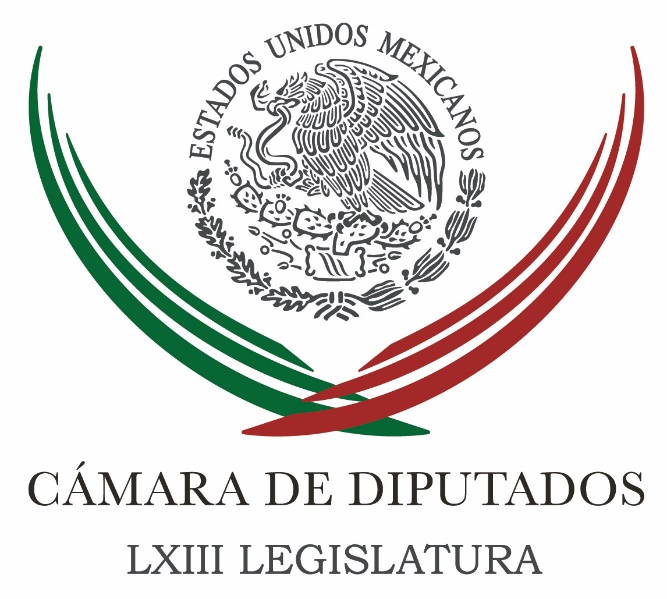 Carpeta InformativaPrimer CorteResumen: Diputados del PRD presentan demanda de juicio político contra Tomás Zerón de LucioSenadores del PRD presentaron su renuncia al fuero federal Beatriz Pagés: El PRI necesita demostrar que es un partido comprometido Jesús Cantú. Suspensión de los derechos partidistas de Javier DuarteJoaquín López-Dóriga. Proceso de expulsión del gobernador Javier Duarte 28 de septiembre 2016CÁMARA DE DIPUTADOS TEMA(S): Trabajo Legislativo FECHA: 28/09/2016HORA: 07:09 AMNOTICIERO: Once Noticias  EMISIÓN: Primer  Corte ESTACIÓN: Canal 11GRUPO: IPN0 Diputados del PRD presentan demanda de juicio político contra Tomás Zerón de LucioJavier Solórzano, conductor: El Grupo Parlamentario del PRD presentó en la Cámara de Diputados una demanda de juicio político en contra del secretario técnico del Consejo Nacional de Seguridad, el señor Tomás Cerón de Lucio. ¿El motivo? la presunta manipulación de evidencias en el basurero y Río San Juan en Cocula, Guerrero, durante la investigación y la búsqueda de los 43 normalistas desaparecidos en Iguala. Tomás Cerón de Lucio se desempeñó desde el 2013 como titular de la Agencia de Investigación Criminal de la Procuraduría General de la República hasta el pasado 14 de septiembre, es esa ocasión el 14 de septiembre fue designado secretario técnico del consejo Nacional de Seguridad. La petición de juicio político en su contra va a ser turnada a la Comisión de Examen Previo para su revisión. Duración 00’ 45” rrg/mINFORMACIÓN GENERALTEMA(S): Información GeneralFECHA: 28/09/2016HORA: 06:20NOTICIERO: Así las cosasEMISIÓN: Primer CorteESTACION: 96.9 FMGRUPO: W Radio0Senadores del PRD presentaron su renuncia al fuero federal Gabriela Warkentín, conductora: Y la otra nota que les decíamos que traemos el día de hoy, la bancada del Partido de la Revolución Democrática, el PRD allá en el Senado, presentó a la Mesa Directiva su renuncia, no, no, crean que su renuncia como senadores, no, no, no. Su renuncia al fuero constitucional previsto en la Carta Magna al considerarlo un privilegio indebido. Jaime Obrajero, cuéntanos qué pasó ayer, por qué les entró este arranque de humildad. Jaime Obrajero, reportero: Qué tal, pues fíjate que esto ya lo había anunciado desde hace algunos días, casi dos semanas y finalmente ayer, los senadores del PRD entregaron ahora sí, de manera formal, a la Mesa Directiva de la Cámara alta, de la Cámara de Senadores, un documento en el que expresan su voluntad de renunciar a este fuero, este derecho constitucional que les otorga inmunidad, no solamente a ellos, a los legisladores, sino también a gobernadores y al Presidente de la República. Bueno, el día de ayer, a nombre de su grupo parlamentario, el coordinador senatorial perredista, Miguel Barbosa, explicó que el fuero ya no tiene ninguna razón de ser, que eso era válido en el siglo pasado y que en realidad se ha convertido en un privilegio del que se ha abusado constantemente. Además, la sociedad exige que se elimine ya esta protección de la que gozan estos funcionarios de alto nivel, legisladores, gobernadores, etcétera. Admitió también que no será fácil que le sea aceptada esta solicitud ya que este asunto podría incluso llegar a una controversia constitucional ante la Suprema Corte, pero -dijo- pues es que en realidad el fuero es un privilegio al que no se puede renunciar nada más porque sí, pero en fin, los perredistas están dispuestos a dar la batalla por la renuncia a este fuero, primero ellos y luego todos los que gozan de este privilegio, eso sí, sería mediante una reforma constitucional. Duración 1’51’’, nbsg/m. TEMA(S): Información GeneralFECHA: 28/09/2016HORA: 06:56NOTICIERO: En los Tiempos de la RadioEMISIÓN: Primer CorteESTACION: 103.3 FMGRUPO: Fórmula0Beatriz Pagés: El PRI necesita demostrar que es un partido comprometido Beatriz Pagés, colaboradora: Si el PRI logra expulsar de sus filas al gobernador de Veracruz, Javier Duarte, y aplica sanciones similares a otros mandatarios locales acusados de corrupción, lanzará una importante señal a todos aquellos gobernadores que ejercen el poder impunemente. Javier Duarte no es -como algunos aseguran- un chivo expiatorio, en realidad el proceso que acaba de iniciar el PRI en su contra debió de haberse comenzado desde hace dos años. La tardanza llevó al PRI en el proceso electoral 2016 a perder Veracruz, una de las entidades con el padrón electoral más importante de las 12 gubernaturas en disputa. El PRI perdió siete y la razón de ese fracaso, declarado así por el electorado y señalado por las encuestas, son la corrupción e impunidad de los mandatarios locales. Esta misma semana GEA-ISA publica una encuesta donde el 47 por ciento de la población a nivel nacional considera que ha aumentado la corrupción en el país, más del 50 por ciento cree que las autoridades federales no han tomado decisiones para combatirla y que partidos como el PRD, PRI y PAN, en ese orden, están vinculados al desvío de recursos. De cara a las elecciones 2017 y a las presidenciales del 18, el PRI necesita tomar medidas urgentes, no en el discurso, sino con decisiones; necesita tal vez por primera vez en su historia demostrar a la sociedad con hechos que es un partido comprometido con la ética política. Los ataques al dirigente nacional del PRI, Enrique Ochoa Reza, por tratar de limpiar la casa demuestran que está afectando importantes y estratégicos intereses que pueden incluso llegar a poner en riesgo su vida. La oposición dice que el juicio contra Duarte es un simulacro y algunos priistas, como los que publicaron el desplegado a favor del gobernador veracruzano, consideran que el PRI está sometido a la agenda del PAN. No, ojalá los priistas entiendan que son precisamente los adversarios quienes no quieren que el PRI sancione a sus gobernadores por mala conducta, es a ellos a quienes no conviene un partido honrado. Hasta aquí mi comentario, buen día. Duración 2’38’’, nbsg/m. TEMA(S): Información General FECHA: 28 /09/2016HORA: 06: 29 AMNOTICIERO: Formula Detrás de la NoticiaEMISIÓN: Primer CorteESTACION: 104.1 FMGRUPO: FormulaJesús Cantú. Suspensión de los derechos partidistas de Javier DuarteEn entrevista telefónica con Ricardo Rocha, el analista político, Jesús Cantú, habló de la suspensión de los derechos partidistas del gobernador de Veracruz, Javier Duarte Dijo que esto es parte de un intento de reposicionamiento por parte del Ejecutivo Federal y el PRI, "este intento de reposicionamiento se viene colocando precisamente después de las elecciones del pasado junio, cuando el PRI pierde la gubernatura en siete entidades, donde gana la alianza PAN-PRD y donde gana el PAN solo en algunos casos". Reconoció que esto también va de la mano con la promulgación del Sistema Nacional Anticorrupción que hace el Presidente, "este perdón que ofreció, lo que pide el Presidente a la nación por el asunto de la Casa Blanca; en este sentido, es un paso más en esta dirección de que sea el PRI el que promueve lucha contra la corrupción". Reconoció que sigue habiendo criterios fundamentalmente político-electorales, por encima de los criterios jurídicos, "si a esto le agregamos esto que se conoció el domingo, esta liquidación, indemnización exagerada que se le da al actual presidente del PRI, pues nos damos cuenta que hay dos varas muy distintas para medir a los amigos. Entonces, en el caso de Peña Nieto y de Enrique Ochoa, cometen errores pero no cometen ningún tipo de ilegalidad, y hay algunos gobernadores que estos sí cometen ilegalidades y a esos sí hay que perseguirlos y a esos sí se decide suspenderlos". Duración: 12’ 02” bmj/mTEMA(S): Información General FECHA: 28 /09/2016HORA: 06: 29 AMNOTICIERO: En los Tiempos de la RadioEMISIÓN: Primer CorteESTACION: 103.3 FMGRUPO: FormulaJoaquín López-Dóriga. Proceso de expulsión del gobernador Javier Duarte Joaquín López Dóriga, colaborador: Finalmente como le había adelantado la semana pasada, la Comisión Nacional de Justicia Partidaria del PRI inició el proceso de expulsión del gobernador priista de Veracruz, Javier Duarte, cuando le suspendió -para empezar- sus derechos como militante. Esta es la primera vez que un gobernador en funciones o que un gobernador en funciones le suspenden en el PRI sus derechos de militante. A esto tiene que seguir la expulsión, pero yo diría que esto tiene que anteceder -a la expulsión- una solicitud de licencia del gobernador Duarte de Veracruz para permitir el desahogo de las averiguaciones, dos que tiene en sus manos la Procuraduría General de la República. Duración: 00’ 53” bmj/mTEMA(S): Información General FECHA: 28 /09/2016HORA: 06: 31 AMNOTICIERO: En los Tiempos de la RadioEMISIÓN: Primer CorteESTACION: 103.3 FMGRUPO: FormulaRicardo Monreal. Se cumplen dos años de la desaparición de los normalistas de Ayotzinapa Oscar Mario Beteta, conductor: Ricardo Monreal y su análisis en este espacio. Ricardo Monreal, colaborador: Oscar Mario, muy buenos días a ti y a tu gran auditorio. Se cumplieron dos años de los trágicos acontecimientos de Iguala, han sido dos años de caminar en círculo donde los padres de los 43 normalistas no encuentran verdad ni consuelo de las autoridades se encuentran eco a su "verdad histórica". Nadie imaginó ni dimensionó el impacto que la desaparición de los estudiantes tendría sobre todo un Gobierno y el país entero. Hace dos años la vida pública oficial celebraba la aprobación del mayor paquete de reformas estructurales en un cuarto de siglo, la opinión pública internacional celebrará que México al fin se encaminaba hacia la modernidad económica plena, la inseguridad y el combate a la delincuencia ya no eran la narrativa del Gobierno. Al inicio lo de Iguala parecía una nota más del México rojo, Ayotzinapa puso sobre la mesa los temas centrales que una verdadera agenda de reformas estructurales debería contener, corrupción, impunidad, seguridad ciudadana, procuración de justicia y la crisis de derechos humanos. "Fue el Estado", así reza la lápida que se puso en el Zócalo; para algunos es una expresión injusta y falsa, para otros -la mayoría- es una conclusión verídica. ¿Qué clase de estado? El estado de descomposición social y política que vive el país o el estado de corrupción que se ha asentado en varias regiones del país, donde carteles y autoridades caminan de la mano y no se sabe bien a quién o quién infiltró a quién. El estado social de indolencia o inercia o el estado de la partidocracia que busca el consenso de las elites políticas o finalmente el estado fallido que ha sido incapaz de garantizar el otro estado, el de derecho. Todas estas formas irregulares de estado fueron las responsables de Ayotzinapa. El 2 de octubre del 68 abrió el camino a la democracia mexicana, el 1° de enero del 94 se expresó el México olvidado de los indígenas y ahora el México de los derechos humanos en este país. Ayotzinapa no se olvida. Duración: 02’ 40” bmj/mTEMA(S): Información general FECHA: 28/09/2016HORA: 07:28 AMNOTICIERO: En Los Tiempos de la Radio EMISIÓN: Primer  Corte ESTACIÓN: 103.3 FMGRUPO: Fórmula 0 Joaquín López-Dóriga: Desaparición de 43 normalistasJoaquín López Dóriga, colaborador: La desaparición de los 43 estudiantes en Iguala aquella noche del viernes 26 de septiembre de 2014 -se acaba de cumplir este lunes dos años- fue -le decía- en Iguala, gobernado por un alcalde del PRD, en Guerrero, en el estado de Guerrero, gobernado por un gobernador del PRD. En pocos días dio un vuelco que llevó al grito de “Fuera Peña, “Fue el Estado”, “Peña asesino”, y yo pregunto, ¿en qué momento dio este salto cuando los hechos se dieron en un municipio del PRD, en un estado gobernado por el PRD? Pues los especialistas no lo han ubicado, pero es el principal pasivo de esta presidencia tras 130 detenidos, un procurador general de la República que afirmó haber llegado a la verdad histórica; una larga intervención de expertos internacionales de la Comisión Interamericana de los Derechos Humanos y que lleva todo esto al tema de Ayotzinapa, de los 43 para convertirlo en otro de los temas nacionales sin resolver en México y sin superar. De esto -le decía- se cumplieron la noche del lunes dos años. Duración 1’ 19” rrg/mTEMA(S): Información General FECHA: 28/09/16HORA: 05:48NOTICIERO: En los Tiempos de la RadioEMISIÓN: Primer CorteESTACIÓN: 103.3 FMGRUPO: Radio Fórmula0Marco Adame. Construcción de la cultura de la PazMarco Adame, colaborador: Esta semana se ha firmado la paz en Colombia, un histórico acuerdo construido tras largos años de negociación que finalmente toma forma en medio de un debate nacional que se llevará hasta un referéndum en las próximas semanas. Cincuenta y dos años en lucha fratricida entre autoridades y rebeldes, guerrilleros y narcotraficantes bajo distintas modalidades con más de 220 mil muertos, según el Centro Nacional de la Memoria Histórica, vidas y muertes que son suficientes para recordarnos que la guerra es la más grande desgracia para un país y para el mundo. Sin embargo, la firma de la paz en la emblemática ciudad de Cartagena de Indias es sólo el comienzo de un largo camino para construir la cultura de la paz, lo que hoy es motivo de severos cuestionamientos al presidente Santos, empezando por la mediación de un dictador como el comandante Raúl Castro que no es garante de democracia y por las concesiones al margen de la justicia que se ofrecen a las FARC en medio de acuerdos poco claros y una gran campaña de información oficial que rodea al magno evento de Cartagena. El dilema no es menor porque si bien todos anhelamos la paz para Colombia y debe reconocerse todo esfuerzo sincero por alcanzarla, lo cierto es que a nadie sirve una paz barata, sino una agenda de reconstrucción fincada en la verdad y la justicia que de no ser así desalentaría a quienes han luchado en el marco de la ley y las instituciones por construirla con enormes sacrificios y por cierto, con el mismo derecho y seguramente mayor legitimidad de quienes hoy la suscriben. En estos días, es bueno recordar al gran Miguel de Unamuno, rector de la Universidad de Salamanca que, a propósito de una cita que hoy está grabada en los muros de esa universidad dijo: primero la verdad que la paz, recordándonos que una paz con justicia y dignidad será aquella que se funde en la verdad y no la que surge de concesiones a modo de un gobierno que parece más preocupado por ganar la batalla mediática y un lugar luminoso en la historia por sentar las bases de una paz duradera. A la distancia, deseamos una paz digna para Colombia. Sus ciudadanos votarán en un referéndum, en una semana, su posición ante lo que hoy se firma, que sea lo mejor para aliviar el dolor evitable en Colombia, un pueblo hermano que mucho ha sufrido. ys/m.TEMA(S): Información general FECHA: 28/06/2016HORA: 08:50 AMNOTICIERO: Enfoque Noticias EMISIÓN: Primer  Corte ESTACIÓN: Online GRUPO: NRM Comunicaciones 0 Debemos garantizar que las reformas sigan avanzando para obtener los mejores resultados: Ildefonso GuajardoEn entrevista para Enfoque Noticias, Ildefonso Guajardo, secretario de Economía, platicó sobre el avance que ha tenido México dentro del Índice Global de Competitividad del WEF y sobre El Buen Fin 2016.Sobre el avance en competitividad, Guajardo mencionó que éste está relacionado con el impacto de las reformas, por ejemplo; el funcionamiento de los mercados financieros y de expansión de la cobertura de crédito para el sector privado.Por otra parte, explicó el titular de Economía, que también existe un avance en el mercado de bienes que está reflejado por el nuevo marco de competencia económica y en el sector del mercado laboral.El secretario recordó que pese a estos avances aún habrá que enfocarse en otros temas, como el mercado de trabajo en instituciones, ya que factores como la inseguridad y la corrupción han afectado las calificaciones.Guajardo precisó las diferentes estrategias que el Gobierno ha implementado con otras instituciones privadas para mejorar el desarrollo del capital humano y otros avances relacionados con las reformas, como la educativa.En otro orden de ideas, Ildefonso Guajardo detalló la estrategia de El Buen Fin de 2016, en donde destacó la participación de la Secretaria de Turismo.Afirmó que se agregarán una serie de ofertas importantes en el sector turismo y empresarial en beneficio del público. rrg/mTEMA(S): Información GeneralFECHA: 28/09/2016HORA: 06:30NOTICIERO: En los Tiempos de la RadioEMISIÓN: Primer CorteESTACION: 103.3 FMGRUPO: Fórmula0Gobierno de México lamenta fallecimiento de Shimon PeresEl Gobierno de México lamentó el fallecimiento del expresidente de Israel Shimon Peres y se une a la pena que embarga al pueblo de Israel.La Presidencia de la República indicó que la memoria de Shimon Peres perdurará como un hombre de paz y un gran estadista."Su incansable trabajo a favor de la paz y la seguridad en el Medio Oriente quedó de manifiesto en sus acciones para promover el diálogo y la reconciliación entre árabes y judíos", apuntó en un comunicado.Afirmó que el líder israelí fue un gran amigo de nuestro país. "El pueblo y el Gobierno de México apreciamos las extraordinarias cualidades del expresidente Peres como un hombre ilustrado y un ciudadano universal.Peres realizó una visita de Estado a México en noviembre de 2013, ocasión en la cual se suscribieron importantes instrumentos bilaterales en materia de educación, cultura, comercio, asistencia técnica y cooperación en agua y recursos hídricos, juventud y deporte.La labor del exmandatario fue fundamental para crear y fortalecer lazos de amistad y cooperación entre ambos países, que establecieron relaciones el 1 de julio de 1952. Duración 0’00’’, nbsg/m. Carpeta InformativaSegundo CorteResumen: Javier Bolaños reitera compromiso del Legislativo para seguir contribuyendo en el Caso AyotzinapaCon voluntad política prohibición a dobles remolques estaría en 2 meses: PANDiputados prevén apoyar programas del campo en Presupuesto 2017El Canal del Congreso ya tiene instalaciones propias Pablo Escudero. Senado analizará petición del PRD sobre el fueroArmando Ríos Piter. Que no se hagan recortes en salud y educaciónPAN propone en el Senado mejoras en el desempeño del Congreso de la UniónEnrique Ochoa pospone hasta nuevo aviso encuentro con PGRPapa Francisco dedica pensamiento especial a MéxicoPeña Nieto inaugura la Semana Nacional de Transparencia28 de Septiembre 2016TEMA(S): Trabajo LegislativoFECHA: 28/09/2016HORA: 06:28NOTICIERO: Imagen InformativaEMISIÓN: Segundo CorteESTACION: 90.5 FMGRUPO: ImagenJavier Bolaños reitera compromiso del Legislativo para seguir contribuyendo en el Caso AyotzinapaAdela Micha, conductora: El presidente de la Cámara de Diputados, Javier Bolaños, reiteró el compromiso del legislativo por seguir contribuyendo en la búsqueda de la verdad en este Caso Ayotzinapa y dijo que se dará seguimiento a las investigaciones, a fin de obtener las respuestas que demandan las familias de los estudiantes y la sociedad en su conjunto. Por su parte, el presidente de la Junta de Coordinación Política, Francisco Martínez Neri refrendó el compromiso de su partido, el PRD, para que se deslinden por fin las responsabilidades y que no queden impunes las autoridades que resulten responsables en el Caso Ayotzinapa. Mientras, la bancada de Morena en San Lázaro, extendió una manta frente a la tribuna con la leyenda "nos siguen faltando 43". Duración 53’’, nbsg/m. TEMA(S): Trabajo LegislativoFECHA: 28 /09/2016HORA: 10: 37 AMNOTICIERO: Formula OnlineEMISIÓN: Segundo CorteESTACION: OnlineGRUPO: FormulaCon voluntad política prohibición a dobles remolques estaría en 2 meses: PANLos diputados por el PAN y PVEM, Jorge López y Mario Machuca, respectivamente, dijeron coincidir con el perredista Miguel Barbosa en la prohibición de la circulación en las carreteras al transporte de doble remolque.El panista Jorge López, acompañado por su bancada, presentó el pasado mes de julio una iniciativa para prohibir la circulación de unidades de doble remolque. Este pasado martes, Miguel Barbosa y Mario Machuca presentaron una iniciativa con el mismo propósito.En entrevista en cabina con Ciro Gómez Leyva, los diputados Jorge López y Mario Machuca señalaron que esta iniciativa surge por la problemática de los accidentes en los que se han visto involucradas unidades de doble remolque.El panista López se pronunció en contra de los foros de discusión que anunció el senador Javier Lozano, "porque esto lo que podría ocasionar es que en términos muy coloquiales, se siguiera pateando el bote".Luego de dar la bienvenida a las propuestas tanto del PRD como del PVEM, López refirió que "necesitamos garantizar como legisladores que habrá seguridad en las carreteras de nuestro país". Al haber tres iniciativas similares, López apuntó que con voluntad política se pueda dictaminar una iniciativa conjunta en aproximadamente un par de meses.Tanto en el PAN como en el Partido Verde coincidieron en el "no" rotundo al doble remolque. En ese sentido, Mario Machuca externó su preocupación por el incremento en el número de víctimas. "El día de ayer refería el periódico La Razón en mil 50 víctimas hasta el noveno mes".De concretarse el retiro de las unidades de doble remolque, Jorge López, aseguró que esto no impactará en el costo final al consumidor, pues "un vehículo doble remolque necesita un 30 por ciento más combustible", así como un 25 por ciento más de tiempo para llegar de un lugar a otro.Además, la carga fiscal de los transportistas es para reparar el daño provocado por los dobles remolques, es decir, al no haber unidades de doble remolque habría menos deterioro en las carreteras. Cabe señalar que este año se etiquetaron 20 mil millones de pesos para reparar las carreteras.El diputado Machuca adelantó que el PVEM iría sin el acompañamiento del Partido Revolucionario Institucional. Señaló que México está por encima de otros países en los pesos y dimensiones de unidades de carga. Por ejemplo, dijo, en Estados Unidos hay un peso máximo de 40 toneladas y una longitud de 25 metros.En la iniciativa del PVEM se propone un peso máximo de 45 toneladas, tomando en cuenta el peso de las unidades.La legislación actual en México permite la circulación de hasta 75 toneladas, "pero en las propias cifras de la Secretaría de Comunicaciones y Transportes, se está acreditando que los camiones dobles remolques sobrepasan por mucho esta norma en el día a día". Precisó que las unidades circulan hasta con 120 toneladas.Además del peso, Jorge López señaló que una vez que el operador del camión pisa el pedal del freno, la instrucción tarda en llegar al último eje siete segundos; "los siete segundos de la muerte", lamentó.Otro punto en contra de los tráilers con doble remolque tiene que ver con los puntos ciegos, pues estas unidades tienen "un 32 por ciento más de peligrosidad por esos puntos ciegos, que aumentan al tener maniobras".Aunque dijo que ha habido acercamiento con Adrián del Mazo, director de Autotransporte Federal, "no ha sido determinante y me parece que el secretario Gerardo Ruiz Esparza ha estado lejano a conocer el tamaño de este problema".Por último, el diputado Jorge López recordó que al haber 120 mil ciudadanos que se pronuncien por una ley, "esta iniciativa se puede convertir en iniciativa ciudadana". Hasta el momento se han reunido 73 mil 523 firmas en la petición que lanzó Hilda Caballero y Héctor Gandini para prohibir la circulación de dobles remolques en change.org. bmj/mTEMA(S): Trabajo Legislativo FECHA: 28/09/16HORA: 13:26NOTICIERO: Notimex EMISIÓN: Segundo Corte  ESTACION: Online GRUPO: Notimex Legislativo y Ejecutivo deben crear puentes a favor de poblaciónLa diputada Gina Andrea Cruz Blackledge llamó a los funcionarios del gobierno federal a crear puentes de comunicación para que juntos procesen los instrumentos fiscales que mejoren la situación de los ciudadanos.En el inicio de la reunión de trabajo con los subsecretarios de la Secretaría de Hacienda y Crédito Público (SHCP), planteó que ese encuentro servirá para conocer el estado de las finanzas públicas, en el marco del análisis del Paquete Económico 2017 que el 8 de septiembre el Ejecutivo federal entregó al Congreso de la Unión.La presidenta de la Comisión de Hacienda y Crédito Público de la Cámara de Diputados subrayó que “son varios los temas que todos los legisladores cuestionarán y con la respuesta de los servidores públicos podremos formar un criterio más informado y responsable”.Por ello invitó a “crear un puente de comunicación entre el Legislativo y el Ejecutivo con la finalidad de que al término de este proceso contemos con instrumentes fiscales que mejoren la situación de los ciudadanos”.En la reunión que se lleva a cabo en el Palacio Legislativo de San Lázaro, la legisladora panista señaló que se espera una explicación puntal sobre el estado de la economía y las finanzas públicas, así como del conjunto de política pública en materia de ingresos que se propone aplicar para el siguiente ejercicio fiscal.Cruz Blackledge externó que para los diputados federales es muy importante conocer a profundidad las perspectivas económicas en que se fundamentaron las propuestas de reforma a las disposiciones fiscales, así como la iniciativa de Ley de Ingresos y entender los alcances que pueden presentarse con su aplicación.Ante la subsecretaria de Hacienda, Vanessa Rubio Vázquez; el subsecretario de Ingresos, Miguel Messmacher Linartas; el titular del Servicio de Administración Tributaria (SAT), Osvaldo Santín Quiroz, y el procurador fiscal, Max Alberto Diener Sala, la diputada destacó los retos que enfrentarán para procesar esas iniciativas para recaudar los recursos que ejercerá el próximo año el gobierno federal.Reconoció que 2016 ha presentado retos importantes en un entorno económico global de inestabilidad que se prevé prolongado y que genera fuertes cuestionamientos sobre la conveniencia de mantener la política económica actual.Finalmente aseveró que para 2017 las finanzas públicas deberán adecuarse a un entorno complejo de incertidumbre, en tanto que la exigencia de los ciudadanos es cada vez mayor para acceder a mejores oportunidades de desarrollo y bienestar./gh/mTEMA(S): Trabajo Legislativo FECHA: 28/09/16HORA: 11:05NOTICIERO: NotimexEMISIÓN: Segundo Corte  ESTACION: Online GRUPO: Notimex Diputados prevén apoyar programas del campo en Presupuesto 2017En el análisis del paquete económico 2017 la Comisión de Presupuesto debe buscar mecanismos para que los programas estratégicos del campo no se vean afectados durante el próximo año, señaló el diputado Germán Escobar Manjarrez.El presidente de la Comisión de Agricultura y Sistemas de Riego del Palacio Legislativo de San Lázaro, mencionó que darán su opinión a los integrantes de la Comisión de Presupuesto sobre la situación en la que se encuentra el sector primario de la economía.Indicó que hay más de 250 mil productores de agricultura por contrato, quienes producen 120 millones de toneladas de granos y son los que le dan de comer a este país.Por eso, dijo en entrevista, es fundamental que este sector no se vea afectado por un ajuste en el gasto 2017. “Tenemos que proteger a estos productores”.“Un área importantísima es la de sanidad y afortunadamente los recursos que se van a destinar para esta actividad quedaron casi iguales para el próximo año”.También, abundó, se está al pendiente de la agricultura familiar, de autosuficiencia del Proyecto Estratégico para la Seguridad Alimentaria (PESA), que es un programa muy exitoso.El legislador del Partido Revolucionario Institucional (PRI) explicó que se cuenta con el programa de PROCAFÉ, el cual viene muy disminuido en recursos financieros y es un área estratégica.Escobar Manjarrez comentó que proteger ese programa es estratégico. “Puede haber ajustes en otras áreas, pero eso es en lugar de disminuir, deben aumentar, porque eso es lo que fomenta la producción, eso es lo que le da el apoyo al productor, eso es lo que genera que este país siga creciendo”.“Estamos creciendo en seis por ciento más, afortunadamente está lloviendo, esos programas no pueden verse afectados, al contrario, se tienen que aumentar para fortalecer la soberanía alimentaria”.La intención que se tiene, agregó, es que crezca el presupuesto para el campo y se buscará que los ajustes se hagan en otras áreas y de ser posible esos recursos se vayan al agro “y eso se lo vamos a plantear a los coordinadores de los diferentes grupos parlamentarios”. /gh/mTEMA(S): Trabajo Legislativo FECHA: 28/09/2016HORA: 13:35 hrs NOTICIERO: Enfoque NoticiasEMISIÓN: Segundo Corte ESTACIÓN: Online GRUPO: NRM Comunicaciones Escenario macroeconómico no mejorará sustancialmente en 2017: Vanessa RubioLas cosas en materia económica no pintan bien para 2017, el escenario macroeconómico para el año que viene no mejorará sustancialmente, lo anticipa Hacienda.La subsecretaria de Hacienda, Vanessa Rubio, advirtió a los diputados que si no aprueban un Paquete Económico prudente y que mande señales de certeza al exterior, le costará a México bajar su ritmo de crecimiento y se generaría inestabilidad.Al reunirse con integrantes de la Comisión de Hacienda, en el marco del análisis del Paquete Económico 2017, la funcionaria federal enfatizó que tomar medidas tardías implicaría que el país deje de crecer en puntos y no en décimas del PIB.En ese sentido, la subsecretaria de Hacienda les dijo a los diputados que el bien más importante a preservar en el Paquete Económico del próximo año es la estabilidad macroeconómica y la confianza en México, ante un ambiente internacional que se mantendrá volátil.Vanessa Rubio subrayó que la propuesta de Paquete Económico que se entregó al Congreso propone un recorte al gasto parejo a todas las dependencias y con ello se logrará, por primera vez desde 2008, un superávit primario de alrededor de 50 mil millones de pesos.Reiteró que es hora de comenzar a reducir el endeudamiento que este año alcanzará el 50.5% del PIB.El subsecretario de Ingresos, Miguel Mesmacher, dijo que en 2017 se mantendrá la caída de los ingresos y la producción petrolera, recursos que se volverán a suplir con recaudación fiscal.El funcionario destacó que los ingresos petroleros caerán 16%, pues de 50 dólares por barril, se fija ahora en 42 dólares que es lo que se garantiza con las coberturas contratadas. Mientras, la producción bajará un 14 por ciento. rrg/mTEMA(S): Trabajo Legislativo FECHA: 28/09/16HORA: 10:12NOTICIERO: Notimex EMISIÓN: Segundo Corte  ESTACION: Online GRUPO: Notimex Subcomisión de Riego vigilará aplicación de recursos para este rubroEl diputado Rafael Valenzuela Armas, coordinador de la Subcomisión de Riego, afirmó que se dará seguimiento puntual al ejercicio de los recursos para este rubro que se aprueben en el Presupuesto de Egresos de la Federación 2017.Al quedar instalada esta subcomisión, de la Comisión de Agricultura y Sistema de Riego, indicó que “habrá disposición de tiempo y esfuerzo para dar seguimiento a lo que se apruebe en esta materia como parte del presupuesto”.También señaló que estarán al pendiente de las actividades de los Ejecutivos federal y estatales, ya que en las entidades de la República hay una gran inversión en el sector de riego, y “se harán los señalamientos pertinentes cuando se corrobore que no se ejerce de forma adecuada o errónea el presupuesto”.A su vez, el diputado Miguel Alva y Alva, de Morena, expuso que existen dudas sobre los programas que se propone retirar en el Presupuesto de Egresos, por lo que cuestionó si estos han sido integrados a otros nuevos dentro del proyecto.Por ello, pidió solicitar a la Secretaría de Agricultura, Ganadería, Desarrollo Rural, Pesca y Alimentación (Sagarpa) que asistan funcionarios a la Cámara de Diputados, a fin de que expliquen los ajustes al rubro.En su oportunidad, el panista Gerardo Federico Salas Díaz dijo que el agua debe ser un tema prioritario a nivel nacional, debido a la alarma que provoca la disminución de recursos en el presupuesto.“Hay estados, como Aguascalientes, que tienen acuíferos sobrexplotados, por lo que son urgentes acciones contundentes para cuidar el recurso”, explicó.El legislador propuso organizar reuniones con funcionarios que ayuden a debatir en la discusión del presupuesto, así como con integrantes de la Asociación Mexicana de Secretarios de Desarrollo Agropecuario, quienes “tienen la visión de los estados que puede enriquecer la toma de decisiones”. /gh/mTEMA(S): Trabajo Legislativo FECHA: 28/09/2016HORA: 13:45 hrsNOTICIERO: Enfoque NoticiasEMISIÓN: Segundo Corte ESTACIÓN: Online GRUPO: NRM Comunicaciones Rectores de universidades públicas solicitan aumento del 2.4% de presupuesto para garantizar matriculaLa Asociación Nacional de Instituciones de Educación Superior (ANUIES), que hoy en día cuenta con 179 instituciones de educación superior de todo el país, entre ellas la UNAM, y la UAM, pidió a diputados cerrar filas con la educación para garantizar la matricula.En reunión con la Comisión de Educación Pública y Servicios Educativos de este órgano legislativo, que preside la perredista Hortensia Aragón, la ANUIES, destacó que se requiere de un incremento del 2.4 por ciento, es decir 2 mil 700 millones de pesos, para continuar con tareas sustantivas, entre ellas mantener la matricula.Los rectores de las Universidades de Nuevo León, Sinaloa, Veracruz, Coahuila y Jalisco, encabezados por Jaime Valls, titular de la ANUIES, indicaron que reconocen el contexto que a traviesa el país, pero resaltaron la educación, así como la ciencia y tecnología, son fundamentales. Para el próximo año se solicitan unos 17 mil millones de pesos.El rector de la Universidad de Guadalajara, Tonatiuh Bravo Padilla, destacó el compromiso para incrementar la cobertura en un 40 por ciento, y advirtió sobre los riesgos de dejar a los jóvenes fuera de las aulas.Los rectores, destacaron que han avanzado en políticas como la igualdad de género, guarderías para madres estudiantes, pero también, indicaron, deben cumplir con los compromisos asumidos con los trabajadores. rrg/m TEMA(S): Trabajo LegislativoFECHA: 28/09/2016HORA: 07:44NOTICIERO: Hechos AMEMISIÓN: Segundo CorteESTACION: Canal 13GRUPO: AztecaEl Canal del Congreso ya tiene instalaciones propias Jorge Zarza (JZ), conductor: El Canal del Congreso ya cuenta con instalaciones propias para cumplir con su labor informativa. Gerardo Segura, reportero: La secretaria de Desarrollo Territorial y Urbano, Rosario Robles, entregó en el Senado de la República los documentos del predio en el cerro del Chiquihuite, donde el Canal del Congreso instalará su caseta y antena de transmisiones. Insert de Rosario Robles: "Nos complace que desde la Sedatu podamos colaborar con el Congreso de la Unión y crear las mejores condiciones para que su labor sea conocida por la sociedad..." Insert de Tristán Canales: "Llegamos a concluir una serie de esfuerzos que llevan al canal la posibilidad de seguir trabajando, y ampliar sus metas, y abrir más espacios para permitir que los mexicanos conozcan claramente y en todo momento el enorme e importantísimo trabajo del Congreso mexicano..." Gerardo Segura, reportero: Con las nuevas instalaciones, el Canal del Congreso podrá transmitir su señal digital abierta a la Ciudad de México y el área conurbada. Insert de Daniel Ávila, senador PAN: "Se trata de un logro histórico, ya que desde la creación del canal de televisión en el año de 1998 a la fecha no cuenta con una estación propia para la transmisión de su señal..." Insert de Edmundo Bolaños, Pdte. Cámara de Diputados: "Esta acción va a significar un ahorro anual de poco más de nueve millones de pesos, que actualmente se están pagando al Canal 22 por concepto de renta del uso de sus instalaciones..." Gerardo Segura, reportero: Con esta medida, coincidieron, se refuerza el objetivo de mantener un Parlamento abierto a la sociedad.JZ: Felicidades al Canal del Congreso. Duración 1’37’’, nbsg/m. TEMA(S): Información General FECHA: 28 /09/2016HORA: 08: 40 AMNOTICIERO: En los Tiempos de la RadioEMISIÓN: Segundo CorteESTACION: 103.3 FMGRUPO: FormulaPablo Escudero. Senado analizará petición del PRD sobre el fueroOscar Mario Beteta en entrevista con Pablo Escudero, presidente del Senado Oscar Mario Beteta (OMB), conductor: Teníamos una llamada con el presidente del Senado, el licenciado Pablo Escudero; parece que ya la retomamos, vamos a comenzar después de pedirle la opinión a don Pablo Escudero sobre esta… pues yo no sé si es iniciativa, es un documento a través del cual los integrantes del Partido de la Revolución Democrática en la Cámara de Senadores solicitan se les autorice renunciar al fuero. Senador Escudero lo saludo con guasto y gracias de aceptar la llamada. Pablo Escudero (PE), presidente del Senado: Oscar Mario, el gusto es mío, como siempre saludarte a ti y a todo tu auditorio. OMB: Bueno, como presidente de la Cámara Alta, decía el senador Barbosa, bueno depende de los integrantes de la Mesa Directiva que son ocho el que nos palomeen renunciar al fuero para que ya no sea mal utilizado por algunos y reciban una protección que no merecen, para cometer pues ilícitos de todo tipo, senador. PR: Yo no lo veo así, Óscar Mario, difiero de mi amigo el senador Barbosa, el fuero, pues es un derecho constitucional, yo como presidente del Senado de la República tengo un mandato de la Constitución de velar por el fuero de los señores senadores, el presidente de la Cámara de los Diputados tiene un mandato constitucional de velar por el fuero de todos los diputados, no está en la Mesa Directiva. Lo que está en la Mesa Directiva, ahora que hemos recibido el día de ayer este oficio, en donde nos hacen saber que renuncian al fueron lo que está en la Mesa Directiva es tomar una definición de cuál es el trámite que se le va a dar, si dar un razonamiento jurídico motivado y fundamentado de por qué nosotros no tenemos facultades para retirarle el fuero o hacer una simple comunicación al Senado de la República, informándoles que se recibió su oficio, son los dos únicos dos caminos que yo veo en Mesa Directiva. Entiendo que lo que busca el grupo parlamentario del PRD, pues es alguna actuación de nuestra parte para acudir a tribunales, me parece que ellos tiene dos opciones y nosotros emitiéramos este acuerdo fundado y motivado de por qué no se les puede retirar el fuero, pues porque nosotros no tenemos la facultad para hacerlo, que pudieran ir a alguna instancia jurisdiccional a buscar obtener este resultado. O la otra, pues es presentar una reforma constitucional respecto al fiero, estos son los caminos jurídicos que yo veo con respecto a lo que están pesando mis amigos senadores del PRD, Oscar Mario. OMB: Bueno, decía el senador Barbosa en esta espacio “Si no, vamos a acudir al amparo”, entiendo que lo van a rechazar ustedes en la Mesa Directiva, don Pablo y si no, pues incluso llegará a la Suprema Corte de Justicia, es lo que decía el senador Barbosa. PR: Sí, yo no veo el camino jurídico, no veo a un juez dándoles la protección del amparo para que les quitáramos el fuero, creo que el camino jurídico no está ahí, aunque respecto la estrategia jurídica que tenga el PRD, yo te insisto como del Senado tendremos en la mesa, es una decisión colegiada efectivamente con los vicepresidentes del Senado el optar por estos dos caminos, Óscar Mario; hacer un acuerdo, diciendo que no tenemos las facultades, motivado y fundamentada precisamente en la Constitución, que lejos de eso lo que nos ordena la Constitución es velar por el fuero o hacer una comunicación. Yo creo que eso lo platicaremos y yo con gusto me acercaré al senador Barbosa para saber en qué está pensando y bueno, yo creo que ellos tendrán que seguir los caminos que te he comentado, en tener a un camino jurisdiccional, buscando amparos, buscando llegar a la Corte o la otra vía, presentar su reforma constitucional, Óscar Mario; pero ahí no hay mucha vuelta de hoja. El presidente del Senado y su mesa no tienen para dónde hacerse en un tema en donde tenemos un mandato constitucional, Óscar Mario. Me parece interesante, me parece que lo que están buscando de fondo es abrir una discusión, ponerlo sobre la mesa y eso pues me parece interesante. OMB: Y terminar con algunos excesos de algunos también. PR: Sí, sin duda, sin duda, pero para hacer eso hay que provocar, yo creo que el camino debiera ser una iniciativa de reforma constitucional, me parece que con esto los senadores del PRD lo que está buscando es justamente poner un tema sobre la mesa y que se abra una discusión seria respecto al tema del fuero; me parece que muchos senadores estarían de acuerdo en una… en iniciar una discusión respecto al fuero de los legisladores. OMB: Bueno, entonces entiendo, tenemos 20 segunditos, senador, porque viene la guillotina, pero tenemos entendido que entonces usted puede adelantar que la Mesa Directiva, como dicen, va a batear lo que ayer ponen los integrantes de la bancada del PRD en el Senado, su renuncia al fuero, no procede, pues. PR: Es el criterio jurídico que yo veo, yo quiero ser muy respetuoso de los señores vicepresidentes, pero pues es el criterio jurídico que creo que está ahí, está la Constitución. OMB: Ahora, ¿es por votación o usted influye en todos, es por votación o usted influye en todos? PR: Es por votación, pero cada quien va manifestando los temas y se piden opiniones jurídicas, si hubiera alguna duda va a pedir seguramente una opinión jurídica en donde nos darán estos dos caminos, a ver, Óscar Mario, una Mesa Directiva del Senado de la República no puede ir en contra de la Constitución, insisto un poco, me parece que lo que se está provocando justamente es un debate distinto. No, no creo que estén pensando que yo tengo posibilidades, facultades de retirarles el fuero, son conocedores mis amigos senadores del PRD, el senador Barbosa es buen abogado, sabe que no tenemos nosotros facultades para hacer el retiro del fuero; él lo sabe perfectamente. OMB: Entonces están proponiendo algo que no procede, pues. PR: Sí, no procede, insisto, creo que están siguiendo un camino jurídico para tratar de obtener un acuerdo de la Mesa que les diga que no procede y tratar de iniciar una batalla judicial en diferentes juzgados para hacerlo; es una estrategia jurídica que yo respeto, que ellos han decidido, si así lo hace, pues seguir, pero ellos saben perfectamente que la Mesa no tiene facultades para ello. OMB: Senador Escudero, presidente de la Mesa Directiva de la Cámara Allta, gracias por su tiempo. PR: Gracias, un saludo, Óscar Mario. OMB: Buen día. Duración: 06’ 28” bmj/mTEMA(S): Información General FECHA: 28/09/16HORA: 08:02NOTICIERO: Milenio NoticiasEMISIÓN: Segundo CorteESTACIÓN: Cable 120GRUPO: MilenioArmando Ríos Piter. Que no se hagan recortes en salud y educaciónSergio Gómez (SG), conductor: Ya los dijimos, ahí tenemos parte de esta comparecencia, el secretario de Hacienda ante los senadores. Y precisamente para platicar de este tema hablamos con el senador, con Armando Ríos Piter, senador del PRD, para conocer las reacciones de la oposición en torno a esto, lo que dijo el secretario de Hacienda. Muy buen día. Armando Ríos Piter (ARP), Senado PRD: ¿Qué tal, Sergio? Buenos días, qué gusto estar contigo y con todo tu auditorio. SG: Al parecer son causas ajenas los que tienen inmerso a México en esta situación económica, según lo dicen las mismas autoridades, ayer hablaba el secretario de Hacienda del alza de las tasas de interés, la posible alza y las decisiones que tome la Reserva Federal , pero también las elecciones en Estados Unidos. Le pregunto, ¿qué es lo que puede hacer la Secretaría de Hacienda?, ¿qué es lo que pueden hacer las autoridades mexicanas para contrarrestar lo que pasa al exterior?, ¿pero también qué estamos haciendo mal? ARP: Sí, mira, yo creo que al interior se están haciendo muchas cosas mal, y ya llevan bastantes años realizándose en tres rubros, ¿no?, ayer lo comentábamos, la parte de los ingresos, hay documentos que se han realizado recientemente, cité ayer yo el de Fundar, en el que critica que los ingresos no están aterrizándose de manera adecuada, que hay una buena cantidad de devoluciones, de condonaciones a aquellos que debieran estar pagando impuestos, y me parece que eso, aun cuando tengamos diferencias con la Secretaría de Hacienda, tenemos que sentarnos los legisladores y revisar con toda claridad si verdaderamente los ingresos están entrando a las arcas de Hacienda o simple y sencillamente se le están perdonando a los grandes contribuyentes. Esa sería la primera. La segunda es, que se gaste, y que se gaste bien, y si va a haber recortes, que no sean los recortes en las áreas que más le peguen al bolsillo de los ciudadanos, a las ciudadanas, a las partes de salud, a la partes de educación. Y la tercera, que es un área de oportunidad indispensable, que si se va a gastar se gaste sin que haya distorsiones que por corrupción, que por ineficiencia, terminan haciendo que el gasto no solamente no empuje a la economía sino termine quedándose en el bolsillo de unos cuantos. SG: Quienes alertan, bueno, más bien quienes saben de economía alertan sobre la deuda del país, una vez, dicen, no es tan grande en comparación de otros países, sabemos de casos histórico como Gran Bretaña, como Francia, como el mismo Estados Unidos, que han tenido endeudamientos enormes, el problema de México es quizá su captación, es decir, la política fiscal que tiene el país, y esto se da en el marco de una condonación importantísima a empresas, una condonación de impuestos muy grande, ¿qué tanto incide esta captación en la deuda del país y en la situación económica en general? ARP: Bueno, en los últimos cuatro años casi se incrementaron diez puntos del déficit nacional, estamos hablando de 50.5 por ciento de déficit, que si bien para otros casos puede ser, digamos, justificable o llevable, en el caso de México también en estos últimos cuatro años la inversión productiva ha caído de manera drástica, entonces es difícil pensar que si por un lado tus ingresos están teniendo huecos o están teniendo deficiencia estructural, que eso es lo que tenemos que revisar y que tenemos que analizar con toda transparencia, y por el otro lado te estas endeudando pero no estás utilizando esa deuda para tener inversión que a futuro te permita recuperar, entonces tienes un problema y tienes que echarle mano al recorte de gasto, que es lo que está haciendo hoy la Secretaría de Hacienda, pero que además de todo nos parece que de manera inadecuada está, siendo en rubros que no debería estar haciendo. Entonces hay que revisar los tres aspectos, Sergio, que se ingrese bien y que no se le perdone a los grandes contribuyentes; segundo, que se gaste bien con eficiencia en lo que se tiene que gastar, se tiene que gastar en salud en el país, no le podemos recortar a la gente; y tercero, te repito, hay áreas, por ejemplo, la Ley de Obras Públicas, que es indispensable para que el gasto sirva para el crecimiento, tenemos que hacerla para que no le ayude a unos cuantos que por corrupción o por triquiñuelas terminan llevándose las grandes obras del país, hay que distribuir la capacidad de generar ingresos, y hay áreas de oportunidad importantísimas. SG: Se decía que la renuncia de Luis Videgaray había obedecido a la invitación de Donald Trump al país, pero ahora ustedes, los senadores que están revisando estos presupuestos, el paquete económico 2017 y las finanzas públicas, ¿creen que se deba a otra cosa, es decir, al nivel de deuda que tiene México? ARP: No lo creo, yo creo que el escándalo de Trump fue lo suficientemente grande para generar ese cambio, esas críticas que hoy estamos poniendo en la mesa ya se venían sosteniendo, las calificadoras han venido poniendo focos amarillos en cuanto al nivel del déficit, la alta volatilidad que tiene Estados Unidos me parece que no es la única causa de justificación de los males que puede estar enfrentando nuestra economía, y en este momento el paquete fiscal es indispensable que los discutamos a fondo y que no lo hagamos de una manera inercial, porque el problema de caer en una forma inercial es que no estaríamos realmente conviniendo la mejor forma de hacer las cosas, y yo creo que hay áreas de oportunidad en las que te he comentado, Sergio. SG: Se recuperó el peso una vez que conocimos la reacción de la gente en Estados Unidos en torno al debate de aquel país, de Hillary Clinton contra Donald Trump, ¿tiene que ver la invitación que le hizo el Gobierno Federal a Donald Trump con esta dependencia que tiene nuestra moneda nacional a lo que suceda con Donald Trump en específico? ARP: Yo creo que sí, yo creo que Donald Trump, su discurso, su posición política bilateral que ha asumido en la campaña, obviamente genera incertidumbre en los mercados respecto a decisiones que en su eventual llegada, si ganara, podría generarle afectaciones a la economía mexicana, yo creo que hay una correlación ahí en el tema del peso, de la relación peso-dólar, que vimos en el debate. Los mercados, pues ahí, me parece que lo que señalaron fue que Hillary fue mucho mejor en el desempeño del mismo, pero independientemente de ese análisis creo que ésa es una gran evidencia de las debilidades que tiene nuestra economía, ¿cómo es posible que México la fortaleza de su peso, de su moneda, tenga esta alta volatilidad? dependiente de un proceso electoral en otro país, eso me parece que deja clara evidencia de las fallas o de los huecos que estamos generando a nivel interno. SG: Antes de despedir, voy a permitirme cambiar de tema, ¿cómo va esta propuesta para quitar el fuero a los legisladores? ARP: Mira, la metimos ayer, es una, bueno, nosotros hemos metido ya varias iniciativas para que a nivel legislativo cambiemos la Constitución y lo que hoy está establecido respecto al fuero, nosotros creemos que el fuero tiene que desaparecer. Pero ayer inauguramos una etapa, digamos, de litigio estratégico, ¿qué fue lo que hicimos?, le pedimos a la Mesa Directiva que nos quite el fuero, esperando su respuesta, y obviamente a partir de eso que creemos que va a ser negativa, inmediatamente acudir al Poder Judicial, esperando ir bajo cada una de estas áreas a litigar que se nos quite el fuero. ¿Qué creemos? Que vamos a llegar hasta la Suprema Corte de Justicia y que esto va a poner en evidencia que el fuero desde nuestro punto de vista ya es un lastres, ya es un mecanismo que no genera inmunidad, sino que genera impunidad, y que tenemos que quitar, y por eso precisamente ayer tomamos la definición y lo hicimos público. SG: Y a medida que avanza esta propuesta nosotros le estaremos dando seguimiento y nos mantendremos en contacto con quienes la estén impulsando y también con quienes se opongan a ella. Le agradecemos mucho al senador del PRD, Armando Ríos Piter, que nos haya tomado la llamada, buen día. ARP: Abrazo fuerte, Sergio, buen día a ti y a todo tu auditorio. Duración 7´59´´, ys/m.TEMA(S): Información General FECHA: 28/09/16HORA: 11:11NOTICIERO: NotimexEMISIÓN: Segundo Corte  ESTACION: Online GRUPO: Notimex Senador pide no adelantar liberación de precios de la gasolina El senador panista Héctor Larios Córdova consideró que adelantar la liberación del precio de la gasolina afectaría a los usuarios mexicanos.En un comunicado, el legislador insistió en que las condiciones actuales del mercado no permiten una competencia real, con el riesgo de la formación de oligopolios o grupos dominantes de gasolineros."No hay un mercado de abasto, no se permite el uso de los ductos para transportar la gasolina, el sistema de transporte tampoco está abierto y lo único que se generaría, seguramente, sería la creación de un par de oligopolios que van a impedir exista competencia”, expuso.El integrante de la Comisión de Hacienda del Senado remarcó que adelantar la liberación del precio de las gasolinas no tiene ningún atractivo, porque se puede caer en la creación de oligopolios por parte de los grupos gasolineros y sean ellos quienes definan las condiciones del mercado.“Todos en México queremos un mercado de gasolinas con competencia abierta, que compita en calidad y precio”, señaló. /gh/mTEMA(S): Información General FECHA: 28/09/16HORA: 00:00NOTICIERO: MVS OnlineEMISIÓN: Segundo CorteESTACIÓN: OnlineGRUPO: MVS PAN propone en el Senado mejoras en el desempeño del Congreso de la UniónTras reconocer que en los ciudadanos existe insatisfacción por el desempeño del Congreso de la Unión, el senador por el PAN, Daniel Ávila Ruiz, advirtió que es necesario analizar y evaluar el trabajo parlamentario para elaborar propuestas que permitan mejorarlo.    Al inaugurar el seminario “La Nueva Actividad Legislativa: Hacia un Parlamento Abierto”, el senador panista recordó que el Congreso no sólo lleva a cabo funciones legislativas tradicionales, sino que también interviene en otras como las presupuestarias, de evaluación y representación.  Sin embargo, destacó que el aumento de las tareas del Poder Legislativo se ha visto acompañado por un incremento en los cuestionamientos por su desempeño e incluso por la percepción de que es una de las instancias gubernamentales que menos trabaja.  Daniel Ávila Ruiz señaló que, ante este contexto, una de las tareas pendientes más apremiantes es la de sistematizar, analizar y evaluar las funciones del Congreso, a fin de identificar los avances y retos que tiene por delante y poder mejorar su desempeño.  Finalmente, el senador panista indicó que en los últimos 20 años el Congreso de la Unión ha experimentado importantes transformaciones, por lo que destacó la importancia de comenzar a discutir la ruta para la conformación de un Parlamento Abierto. ys/m.TEMA(S): Información General FECHA: 28/09/16HORA: 13:52NOTICIERO: Notimex / EMISIÓN: Segundo Corte  ESTACION: Online GRUPO: Notimex Senadores e investigadores resaltan impulso al parlamento abierto El Instituto Belisario Domínguez (IBD) del Senado de la República y la Asociación Mexicana de Estudios Parlamentarios inauguraron el seminario “La nueva actividad legislativa: Hacia un parlamento abierto”.Al hacer la declaratoria inaugural, el senador Daniel Ávila Ruiz reconoció que hay un incremento de cuestionamientos al desempeño del Congreso de la Unión, mientras que la apreciación de especialistas y ciudadanos es generalmente de insatisfacción respecto a la labor legislativa.El secretario técnico del Comité Directivo del IBD abundó que prevalece la precepción de que el Poder Legislativo es una de las instancias gubernamentales que menos trabaja y las encuestas de opinión muestran que es una de las instituciones que genera menos confianza ciudadana, solo por encima de los partidos políticos.En ese sentido una de las tareas pendientes más importantes y apremiantes es sistematizar, analizar y evaluar las funciones del Congreso de la Unión, en particular el Senado, a efecto de identificar tanto los avances como los principales retos que tiene por delante.Se necesita discutir temas de este tipo que convergen en la ruta de transformación de un parlamento abierto en México y elaborar propuestas metodológicas que contribuyan a un mejor desempeño legislativo, abundó Ávila Ruiz.No obstante, destacó que durante los últimos 20 años el Congreso mexicano ha experimentado diferentes transformaciones en su composición política, organización interna, así como en las formas de llevar a cabo el proceso parlamentario y la toma de decisiones.Hoy el Legislativo interviene tanto en tareas parlamentarias tradicionales, como en las de control, evaluación y representación, agregó el legislador del partido Acción Nacional (PAN).El coordinador ejecutivo de Investigación del IBD, Gerardo Esquivel Hernández, dijo a su vez que el Senado y otros órganos legislativos del país están cada vez más sujetos a un escrutinio público y a más demanda ciudadana para hacer transparentes sus procesos, de saber cómo y cuánto se trabaja y en qué se gastan los recursos.En tanto que Luis Rey Raigosa Sotelo, profesor e investigador del Instituto Tecnológico Autónomo de México (ITAM), destacó la cada vez hay más intensa participación de los ciudadanos en la supervisión y el control de los trabajos legislativos. /gh/mTEMA(S): Información GeneralFECHA: 28/09/2016HORA: 09:25NOTICIERO: FórmulaEMISIÓN: Segundo CorteESTACION: OnlineGRUPO: FórmulaPropósito WSJ con nota de AMLO es la difamación: voceroCésar Yáñez, vocero de Morena, lamentó lo difundido por el The Wall Street Journal, respecto a que Andrés Manuel López Obrador omitió declarar dos departamentos en su 3de3. Indicó que habló con el corresponsal, le explicó a detalle que Andrés Manuel tenía un 50 por ciento de derecho a una herencia, lo heredó y posteriormente cedió los derechos, lo cual forma parte de un juicio, no sólo ese departamento, sino otras propiedades, la de Villa Hermosa, casas quedaron para sus hijos. "Le expliqué, me dijo, es que no aparecen en el Registro Público de la Propiedad y para mí lo que cuenta es que aparecen en el Registro Público la propiedad de Andrés Manuel, y a mí los abogados me dicen, le dije allá lo que te digan los abogados, pero la verdad, no hay nada que ocultar y es juicio testamentario". En entrevista con "Ciro Gómez Leyva por la mañana", indicó que le recalcó que hay un juicio testamentario, y el hijo de Andrés Manuel tendrá que seguir el juicio y en algún momento tendrá que aparecer la escritura a nombre de su hijo y no de López Obrador, pero de que hay una sesión de derechos desde hace años, la hay."Yo creo que no hay nota, no le busquen, es el hombre más transparente, es el hombre más auscultado, es el hombre que le han querido colgar todos los santos, todos los daños", indicó el vocero de Morena. Apuntó que quieren hacer escándalo en donde no lo hay, o se tiene el propósito en el esquema de difamación y de escándalos. Duración 00’’, nbsg/m. TEMA(S): Información General FECHA: 28 /09/2016HORA: 11: 17 AMNOTICIERO: SDP noticias OnlineEMISIÓN: Segundo CorteESTACION: OnlineGRUPO: SDP noticiasCalderón tuitea sobre 3de3 de AMLO, pero no se atreve a mencionarloFelipe Calderón dedicó un mensaje en su cuenta de Twitter a Andrés Manuel López Obrador, pero no se atrevió a arrobarlo. De acuerdo con el panista, quien hereda casas, ranchos o departamentos a familiares no deja de ser propietario, en referencia a la declaración 3de3 que el líder del Movimiento de Regeneración Nacional (Morena) presentó el pasado 10 de agosto.López Obrador ha sido fuertemente cuestionado tras asegurar que no posee inmuebles ni autos, o cuentas de ahorros. El político tabasqueño afirma que todos sus bienes han sido heredados a sus hijos. El debate sobre los bienes del dos veces candidato presidencial revivió anoche, cuando el diario estadounidense The Wall Street Journal dio a conocer que López Obrador omitió dos departamentos adquiridos durante su mandato como Jefe de Gobierno en su declaración patrimonial. SDP noticias. bmj/mTEMA(S): Información General FECHA: 28 /09/2016HORA: 10: 05 AMNOTICIERO: Formula OnlineEMISIÓN: Segundo CorteESTACION: OnlineGRUPO: FormulaEnrique Ochoa pospone hasta nuevo aviso encuentro con PGREl presidente Nacional del PRI, Enrique Ochoa Reza no acudirá a la Procuraduría General de la República (PGR), esto lo ha confirmado su equipo de comunicación. En el espacio de "Ciro Gómez Leyva por la mañana" se detalló que se había hecho una convocatoria, pues Ochoa Reza tenía contemplado acudir a la PGR, donde sostendría una audiencia de carácter privado con autoridades federales, a quienes entregaría un escrito. La cita estaba programada a las 10 de la mañana. Sin embargo, muy temprano su equipo de prensa informó que la cita se pospondría hasta nuevo aviso. El equipo precisó que había varios casos que Enrique Ochoa Reza quería tratar con funcionarios de la PGR, pero no del caso Duarte. bmj/mTEMA(S): Información General FECHA: 28/09/16HORA: 9:33NOTICIERO: Excélsior EMISIÓN: Segundo Corte  ESTACION: Online GRUPO: Imagen PRD, en espera de que se apruebe su renuncia al fuero constitucionalMaría Alejandra Barrales Magdaleno, presidenta nacional del Partido de la Revolución Democrática (PRD), anunció que tras presentar una solicitud en la Mesa Directiva del Senado de la República, en la que los senadores de su partido renuncian al fuero constitucional, sólo están a la espera de que sea aceptado.En entrevista con Adela Micha para Grupo Imagen Multimedia, la presidenta del PRD aseguró que el fuero nació con el fin de proteger a los legisladores, en el aspecto de permitirles expresarse de manera libre y evitar juicios o ataques por sus opiniones, dentro de un país que, por sobre todas las cosas, «respeta la libertad de expresión»:“Pero el curso” de la Historia tergiversó “los planes originales del fuero, y hoy en día los servidores públicos lo utilizan como” escudo de inmunidad “que les permite no rendir cuentas ante la ciudadanía” deseosa del esclarecimiento de escándalos políticos, rememoró la perredista.Indicó que la presente propuesta es un proceso de «legalidad igualitaria» para con los ciudadanos de toda la República; esto ‘significa ser congruentes’; además agregó que el mensaje que desea emitir el PRD es que ‘estamos dispuesto a rendir cuentas’ bajo cualquier circunstancia que presente ciertas irregularidades legales que despierten sospechas en el pueblo.Por otra parte, Barrales Magdaleno aseguró que espera concertar la próxima semana una cita con el secretario de Hacienda y Crédito Público (SHCP), José Antonio Meade Kuribreña, así como con el jefe de Gobierno de la Ciudad de México, Miguel Ángel Mancera, con el fin de proponer cambios al Paquete de Egresos 2017.“Los estados de la República en los que gobierna el PRD fueron castigados” con respecto a los fondos destinados “para los sectores de salud, educación”, entre otros. "Nos preocupa que se esté castigando a las entidades que gobierna el PRD", sugirió.Por último señaló que una de las propuestas es que se reestudien los gastos que se realiza en otras áreas, como los viajes, viáticos y gastos superfluos que bien pudiesen ser eliminados sin que se agravien los intereses de los partidos políticos, y ser invertidos en proyectos de crecimiento y desarrollo social. /gh/mTEMA(S): Información General FECHA: 28/09/16HORA: 00:00NOTICIERO: MVS NoticiasEMISIÓN: Primer CorteESTACIÓN: OnlineGRUPO: MVSUrge Mancera al Gobierno Federal a actualizar el salario mínimoEl Jefe de Gobierno Capitalino, Miguel Ángel Mancera, así como el titular de la Secretaría de Desarrollo Económico, Salomón Chertorivski, urgieron a las autoridades federales a modificar el salario mínimo para beneficio de millones de trabajadores.Entrevistados por Quadratín México –previo a su participación en la conferencia internacional Salario Mínimo Suficiente, que se realza en las instalaciones del museo Rufino Tamayo– Mancera Espinosa adelantó que la actual unidad de salario mínimo no satisface las necesidades básicas para una familia. “Es una necesidad que desde el gobierno se atienda a los llamados que hace la sociedad más vulnerable.En la capital de la República y en otras entidades hacemos un frente común para garantizar una vida con mayor plenitud y menos necesidades”, expresó.El mandatario capitalino expresó que México ocupa uno de los lugares, a nivel internacional, con el menor poder de adquisición en este apartado. Tan sólo un estudio de la Organización para la Cooperación y el Desarrollo Económicos (OCDE) ubica que el salario mínimo en México es similar, en dólares, a El Salvador teniendo el salario más pequeño del continente, con un poder de 3.9 dólares.Para el encargado de la cartera económica capitalina, Salomón Chertorivski, el poder adquisitivo se ubica como una de las prioridades del gobierno local, la calificó como una situación crítica, ya que “hay más de siete millones de trabajadores simulando que se les paga un salario formal, cuando dicho salario no alcanza ni siquiera para comer una canasta básica”.Un estudio reciente, emitido por  la Comisión Económica para América Latina y el Caribe (Cepal), revela que México es de los países de América Latina en donde, a pesar de su sofisticada economía, registra la menor relación de salario mínimo con la línea de pobreza.“Situación que constituye una de las causas por las que los trabajadores mexicanos pasan hambre; paradójicamente México fue de los primeros países de América Latina que consagró en su Constitución una definición de salario mínimo, sin embargo, en la actualidad no se respeta lo establecido en la Carta Magna”, expresó el organismo internacional. Dicho foro, se lleva a cabo este miércoles en la zona del bosque de Chapultepec, con la participación de algunos diputados federales y senadores de la República, así como representantes de las Cepal y la organización Acción Ciudadana, Frente a la Pobreza. ys/m.TEMA(S): Información General FECHA: 28 /09/2016HORA: 07: 58 AMNOTICIERO: SDP noticias OnlineEMISIÓN: Segundo CorteESTACION: OnlineGRUPO: SDP noticiasDetienen a exfuncionario del DIF por venta de niñosVladimir Arzate Carbal quien está involucrado en el caso de las adopciones irregulares en Sonora, fue detenido por la Policía Estatal Investigadora (PEI) de la procuraduría estatal.Como coordinador de la Línea Protege del DIF estuvo involucrado junto con José Hernández López de vender a infantes para adopciones, quienes eran hijos biológicos de madre en condiciones vulnerables a parejas dispuestas a pagar por estos.Al exfuncionario se le acusa de suposición, supresión, ocultación, substitución de infantes, sustracción y tráfico de menores, por lo cual quedará a disposición del juez sexto del Ramo Penal del Fuero Común de Hermosillo. bmj/mTEMA(S): Información General FECHA: 28/09/16HORA: 9:51NOTICIERO: Excélsior EMISIÓN: Segundo Corte  ESTACION: Online GRUPO: Imagen Retienen a jefe policial en Michoacán; exigen liberar a normalistasEl director de Seguridad Pública del municipio de Chilchota, Michoacán, fue retenido por un grupo de supuestos normalistas, que exigen la liberación de sus compañeros, tras haber sido capturados durante el operativo realizado en la carretera Uruapan-Zamora.El teniente Alfredo Lucio Ríos Chávez fue interceptado en Carapan, donde se asegura que fue retenido en contra de su voluntad y bajo amenazas de ser linchado y de ser quemado vivo.De acuerdo con lo informado por Quadratín Michoacán, las autoridades mantienen comunicación con los jóvenes inconformes con la detención de sus compañeros, para a través del diálogo lograr un acuerdo para la liberación a salvo del director de la SSP.Hasta el momento se desconocen detalles sobre los avances que se han registrado en las últimas 12 horas desde la privación de la libertad del mando policial.¿POR QUÉ FUERON DETENIDOS LOS NORMALISTAS?Luego de que los normalistas tomaron la carretera, retuvieron unidades del transporte público y quemaron vehículos, las autoridades policiales del estado de Michoacán organizaron un operativo para la recuperación de las unidades.Sin embargo, los uniformados fueron recibidos con piedras y palos, lo que generó una gresca que concluyó con la detención de los 49 jóvenes, quienes fueron trasladados la capital del estado y puestos a disposición del Ministerio Público correspondiente.Los estudiantes son acusados de retener seis camiones de pasaje foráneo, así como camionetas comerciales y por la quema de un autobús y una camioneta.En la acción, los elementos policiales recuperaron y liberaron cuatro autobuses de pasajeros y cuatro vehículos de empresas particulares, que los implicados mantenían en su poder. En fechas recientes, los estudiantes normalistas michoacanos se han manifestado para la exigencia de plazas automáticas y para demandar la liberación de otros normalistas que han sido detenidos por actos vandálicos. /gh/mTEMA(S): Información General FECHA: 28/09/16HORA: 00:00NOTICIERO: MVS NoticiasEMISIÓN: Segundo CorteESTACIÓN: OnlineGRUPO: MVS Papa Francisco dedica pensamiento especial a MéxicoEl Papa Francisco dedicó este miércoles “un pensamiento especial” al pueblo mexicano e invitó a un grupo de sacerdotes presentes en la Plaza de San Pedro del Vaticano a cantar “La Guadalupana”.Durante los saludos en diversos idiomas hacia el final de su audiencia tradicional de los miércoles, ante más de 25 mil personas, Francisco se salió del discurso preparado y habló de México.En español, invitó a los fieles a implorar por los que sufren por cualquier motivo o se sienten abandonados, para que puedan sentir consuelo.Fue entonces cuando, improvisando, exclamó: “un especial pensamiento al pueblo mexicano” y agregó: “los invito a cantarle a la Guadalupana lo que cantaron al inicio pidiendo por los sufrimientos de este pueblo”.Un nutrido grupo de sacerdotes, ubicados en primera fila, entonó la primera estrofa de esa canción.Al final agradeció por el canto y continuó su audiencia. Antes, cuando recorrió la Plaza de San Pedro a bordo del papamóvil, había escuchado aquella canción que después animó a repetir.El líder católico se refirió así a la consternación que causaron, también en el Vaticano, los asesinatos de tres sacerdotes en los últimos días en México, dos de ellos en el estado de Veracruz y uno más en Michoacán.El domingo pasado, durante el rezo semanal del Angelus, el pontífice ya se había referido a esta situación al asegurar su oración “por el querido pueblo mexicano, para que cese la violencia que en estos días ha golpeado también a algunos sacerdotes”.En la audiencia, el Papa también se refirió a la situación de violencia que se mantiene en Siria e instó a tutelar a los civiles.“Siguen llegando noticias dramáticas sobre la suerte de las poblaciones de Alepo, a las cuales me siento unido en el sufrimiento, mediante la oración y la cercanía espiritual”, señaló.Al expresar profundo dolor y viva preocupación por lo que ocurre en esta martirizada ciudad, renuevo a todos el llamado a empeñarse con todas las fuerzas en la protección de los civiles, como obligación imperativa y urgente”, apuntó. ys/m.TEMA(S): Información general FECHA: 28/09/2016HORA: 10:44 AMNOTICIERO: Excélsior EMISIÓN: Segundo Corte ESTACIÓN: Online GRUPO: Imagen Peña Nieto inaugura la Semana Nacional de TransparenciaEl Presidente Enrique Peña Nieto inaugura este miércoles la Semana Nacional de Transparencia 2016 organizada por el Instituto Nacional de Transparencia, Acceso a la Información y Protección de Datos Personales (INAI), que este año tiene como tema principal la información pública para combatir la desigualdad.Durante esta semana, autoridades, especialistas e integrantes de la sociedad civil discutirán los avances y retos en materia de transparencia y acceso a la información pública que permitan fomentar una mayor participación ciudadana con el objetivo de combatir la desigualdad económica y social en nuestro país.La inauguración de esta Semana Nacional de Transparencia se lleva a cabo en el marco del Día Internacional del Derecho de Acceso a la Información.Acompañando al Jefe del Ejecutivo estarán los Presidentes de los Poderes Judicial y Legislativo. Además de la titular del INAI, Ximena Puente.Actualmente, México integra el Plan de Acción 2016-2018 en materia de Transparencia que se publicará el próximo 30 de septiembre en la plataforma digital del Gobierno Federal, para recibir comentarios y retroalimentación de la ciudadanía.La versión final se presentará durante la Cumbre Global 2016 de la Alianza para el Gobierno Abierto a celebrarse en diciembre en París, Francia.El Plan de Acción 2016-2018 en materia de Transparencia tiene tres objetivos:Ampliar la participación ciudadanaDefinir compromisos en términos de política públicaContribuir con los Objetivos de Desarrollo Sostenible de la Agenda 2030 de las Naciones Unidas.Otros de los temas a tratar serán cómo llevar a la práctica el derecho a la información, así como el derecho instrumental para la garantía de otros derechos.También se debatirá sobre ¿Cómo, a través de la información, los mexicanos pueden combatir la desigualdad?La Semana de la Transparencia está estructurada a través de seis paneles. rrg/m TEMA(S): Información General FECHA: 28 /09/2016HORA: 08: 44 AMNOTICIERO: 24 Horas  OnlineEMISIÓN: Segundo CorteESTACION: OnlineGRUPO: 24 HorasPeña Nieto, Obama y Hollande asistirán a funeral de Shimon PeresLos presidentes de EU, Barack Obama; Francia, Francois Hollande, y México, Enrique Peña Nieto, figuran entre los líderes mundiales que han confirmado su presencia en el funeral de Estado del ex presidente israelí, Shimon Peres, fallecido a los 93 años.Más de una veintena de jefes de Estado y de Gobierno tienen previsto asistir al funeral del también Nobel de la Paz que se celebrará el próximo viernes en el Monte Herzl de Jerusalén.Según la lista facilitada hoy por el Ministerio israelí de Exteriores, Obama encabezará la notable delegación de su país, integrada también por el secretario de Estado, John Kerry; la candidata presidencial demócrata, Hillary Clinton, y su marido y expresidente, Bill Clinton.Además de Barack, Hollande y Peña Nieto, también han confirmado su participación, hasta el momento, los presidentes de Togo y Rumanía, así como los primeros ministros de Canadá y Australia, el heredero de la corono británica, el príncipe Carlos, y la reina madre de Holanda, entre otros.El Papa Francisco, amigo personal del difunto ex presidente israelí, no acudirá a las exequias, reveló el Ministerio de Exteriores en un comunicado.De momento no se ha informado de la participación de dirigentes de países árabes vecinos, pero medios locales señalan que es posible que envíen representantes de los dos países árabes con los que Israel tiene relaciones diplomáticas: Egipto y Jordania.No se descarta que algún representante de las autoridades palestinas, con los que Peres firmó los acuerdos de Oslo en 1993, participe en los funerales.Entretanto, el Canal 10 de la televisión israelí señala que se han iniciado los preparativos en el cementerio del Monte Herzl de Jerusalén, donde se hallan enterrados los próceres de Israel, y que la tumba de Peres estará ubicada entre la de los ex primeros ministros Isaac Rabin e Isaac Shamir.Antes de que tenga lugar el sepelio, los israelíes podrán rendir tributo y darle el último adiós a los restos mortales de Peres mañana en el Parlamento israelí (Kneset). Por esa razón, la Cámara legislativa ha suspendido todos los actos previstos para mañana.El primer ministro israelí, Benjamín Netanyahu, encabeza esta mañana una sesión especial al frente del consejo de ministros en la que se rendirá un minuto de silencio en memoria de Peres.Se espera en los próximos días un despliegue sin precedentes en más de dos décadas de efectivos de seguridad israelíes y foráneos tomen las calles de Jerusalén, similar o mayor al que se produjo en el funeral del asesinado primer ministro israelí Isaac Rabin. bmj/m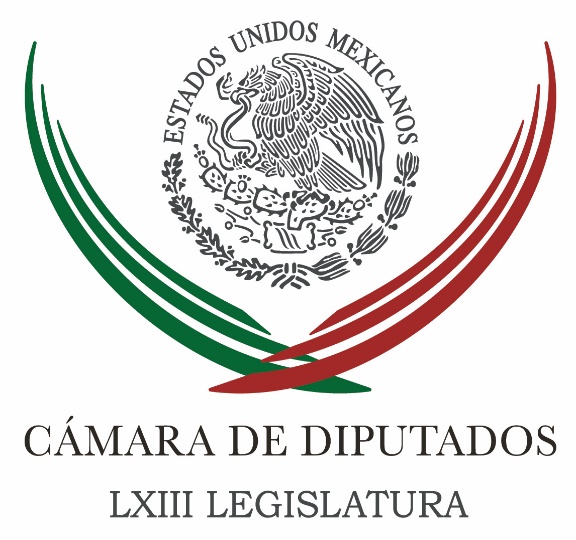 Carpeta InformativaTercer CorteResumen: Legisladores llaman al trabajo conjunto para profundizar transparencia Mantener disciplina fiscal para apoyar programas sociales: Del Mazo MazaAnte diputados, Hacienda defiende Paquete Económico y previsiones para 2017Diputados instalan Comisión de Seguimiento al Nuevo Aeropuerto de la CDMX“Revancha política”, desinformación de Morena sobre comisión Iguala: PRDPAN expresa a Banxico su preocupación por la devaluación del peso frente al dólarLos discursos deben quedar atrás: Osorio ChongError histórico si PAN se divide rumbo a elecciones: AnayaPAN presenta ante INE queja por spots de OsorioPRD dará a conocer presupuesto económico alternativoRectores piden aumento en presupuesto de dos mil millones de pesos 28 de septiembre de 2016TEMA(S): Trabajo Legislativo FECHA: 28/09//16HORA: 16:01NOTICIERO: Notimex EMISIÓN: Tercer Corte  ESTACION: Online GRUPO: Notimex 0Legisladores llaman al trabajo conjunto para profundizar transparencia Los presidentes de las cámaras de Diputados y de Senadores, Javier Bolaños y Pablo Escudero, convocaron a profundizar en las reformas en materia de transparencia, bajo la premisa de que ésta es responsabilidad de todos.Durante la inauguración de la Semana Nacional de Transparencia en el INAI, Bolaños Aguilar reconoció que están pendientes de aprobar las leyes de Archivos y de Protección de Datos Personales.Adelantó que los legisladores cumplirán con ese proceso con toda responsabilidad, como cuando se aprobaron los sistemas nacionales de Transparencia y Anticorrupción, herramientas fundamentales para recuperar la confianza de los ciudadanos en los funcionarios.La credibilidad depende de un enorme esfuerzo en el que se deben involucrar tanto los ciudadanos como los representantes públicos, subrayó el presidente de la Mesa Directiva de la Cámara de Diputados, en el Instituto Nacional de Transparencia, Acceso a la Información y Protección de Datos Personales (INAI).Ante el presidente Enrique Peña Nieto y la comisionada presidenta del INAI, Ximena Puente de la Mora, así como secretarios de Estado, aclaró que el mejor México es el que se construye entre todos y por ello convocó a la sociedad a participar en ese trabajo.“A combatir la corrupción estamos convocados todos”, aclaró, y recordó que “hablar de transparencia es hablar de futuro y por ello se requiere el esfuerzo de todos los Poderes de la Unión, de todos los niveles de gobierno y de la sociedad”.A su vez, el senador Pablo Escudero Morales, presidente de la Mesa Directiva de la Cámara de Senadores, indicó que a pesar de los avances en las leyes ya aprobadas “estamos a medio camino”.En ese sentido remarcó que están pendientes la Ley General de Archivos y la de Protección de Datos Personales, así como reformas a las leyes de Adquisiciones y Obra Pública.Incluso recordó la reciente polémica sobre la Plataforma Nacional de Transparencia y sus supuestas deficiencias lo que, señaló, no es responsabilidad exclusiva del comisionado del INAI, Óscar Guerra –encargado de ella- ni del INAI en su conjunto, sino de todos los mexicanos.Por ello convocó a los tres poderes de la Unión a trabajar en conjunto, pero también a la sociedad en su conjunto, “pues se trata de una obra de la sociedad en su conjunto”. /gh/mTEMA(S): Trabajo Legislativo FECHA: 28/09//16HORA: 15:59NOTICIERO: NotimexEMISIÓN: Tercer Corte  ESTACION: Online GRUPO: Notimex 0Mantener disciplina fiscal para apoyar programas sociales: Del Mazo Maza El presidente de la Comisión de Presupuesto y Cuenta Pública de la Cámara de Diputados, Alfredo del Mazo Maza, aseguró que esta instancia legislativa trabaja con responsabilidad para mantener la disciplina fiscal y así privilegiar los recursos en favor de los programas sociales.También, afirmó que hasta hoy no se puede hablar de montos, reducciones o reasignaciones debido a que la Comisión de Hacienda trabaja en la integración de la Ley de Ingresos y aún no es posible precisar a cuánto ascenderán los ingresos que permitan definir el gasto.Durante la reunión de trabajo que sostuvo hoy la Comisión de Presupuesto con el Centro de Estudios Económicos y Finanzas Públicas de la Cámara de Diputados, los legisladores escucharon el sustento de las variables de política económica.Sobre lo cual, el legislador priista sostuvo que por el momento no se puede definir si éstas deberán mantenerse o modificarse debido a que existe una alta volatilidad en el entorno internacional.Dijo que esa decisión habrá de tomarse una vez que se conozca el monto de los ingresos y en un plazo más cercano a la fecha en que se presente de manera formal el Presupuesto ante el Pleno de la Cámara de Diputados.Sostuvo que a pesar del entorno internacional adverso, en México existen señales positivas para la economía y hay confianza en que el crecimiento anual para 2017 será de entre dos y tres por ciento.Además, puntualizó, “hay condiciones para que el consumo interno vuelva a ser el motor del crecimiento económico como ha ocurrido hasta hoy a consecuencia de la generación de empleos formales, otorgamiento de créditos y facilidades para los micro y pequeños negocios, que favorecen a la economía nacional”.Del Mazo Maza concluyó al señalar que todos los beneficiarios de los programas sociales tendrán garantizada la continuidad de los beneficios en tanto que se mantendrán, como prioridad también, los programas de mayor impacto como es el combate a la pobreza, la seguridad pública, la educación, así como el apoyo al campo. /gh/mTEMA(S): Trabajo LegislativoFECHA: 28/09/2016HORA: 17:58NOTICIERO: Noticias MVSEMISIÓN: Tercer CorteESTACION: OnlineGRUPO: MVS Comunicaciones0Ante diputados, Hacienda defiende Paquete Económico y previsiones para 2017Ante la Comisión de Hacienda de la Cámara de Diputados, los subsecretarios de Egresos e Ingresos de la Secretaría de Hacienda defendieron las previsiones económicas establecidas en el Paquete Económico del 2017.A pregunta de los congresistas de oposición, la subsecretaría de Egresos, Vanessa Rubio, señaló que lo más importante en el Paquete Económico es mantener la estabilidad macroeconómica y enviar mensajes de solidez y certidumbre a los mercados.Agregó que el recorte de 239 mil millones de pesos al presupuesto del año entrante era necesario y ese “sacrificio” correrá a cargo del Ejecutivo Federal, para evitar que la economía familiar se vea afectada.Rubio Quiroz explicó que las difíciles condiciones en la economía mundial, donde países emergentes como México, en especial en América Latina, están registrando niveles ínfimos e incluso negativos de crecimiento, las finanzas nacionales tienen una estabilidad que se debe conservar.Enfatizó que circunstancias presentadas durante los últimos meses como la salida del Reino Unido de la Unión Europea, la reconfiguración de la economía de China, las elecciones en Estados Unidos y la contracción de su sector industrial, así como la caída en los precios del crudo y la volatilidad en el tipo de cambio, obligaron a presentar una propuesta presupuestal con recortes que buscan mantener la estabilidad financiera.“Y es justamente este Paquete Económico una respuesta a este entorno de volatilidad y de incertidumbre global. ¿Qué estamos haciendo como mexicanos? Mandar mensajes de certidumbre, de responsabilidad. ¿Qué es aquí el bien más importante a preservar? La estabilidad macroeconómica, porque sin estabilidad macroeconómica y sin finanzas públicas sanas no tenemos lo demás. Es el prerrequisito para poder crecer, es el prerrequisito para mantener en niveles estables y de acuerdo a las metas del Banco de México la inflación”, refrendó.La funcionaria insistió en que el Paquete Económico es realista, responsable y las estimaciones sobre el tipo de cambio, el precio del petróleo y la producción petrolera van de acuerdo a las condiciones difíciles que presentan la economía nacional e internacional.En cuanto a la devaluación del peso, la subsecretaría de Egresos dijo que en particular en el último mes, esto se debe a factores externos como las elecciones en la Unión Americana.Recalcó que los criterios económicos para el 2017, que contemplan un crecimiento de entre 2 y 3 por ciento; un tipo de cambio de 18.2 pesos por dólar, una inflación del 3 por ciento, el precio del crudo en 42.8 pesos por dólar, se calcularon conforme a proyecciones a largo plazo, por lo que Hacienda no tiene pensado moverlos, aunque esa decisión estará en manos de los legisladores.Cuestionada respecto al refinanciamiento del crédito flexible con el Fondo Monetario Internacional (FMI) no implicará un endeudamiento adicional, por el contrario, generará certidumbre sobre la capacidad y estabilidad financiera en México, pues el pago adelantado de 70 por ciento en obligaciones para este 2016 y 2017, mejora el perfil crediticio del país ante la comunidad internacional.En cuanto a las consideraciones de las calificadoras sobre México con miras al 2017, Rubio Quiroz aclaró que solo Standard & Poor’s emitió una “perspectiva” con perfil negativo respecto a que en el futuro, la situación económica en México podría complicarse y se perdería la confianza de los inversionistas, si no se tomaban las decisiones adecuadas.Por ello, apuntó, es que se decidió retomar a partir del ejercicio fiscal 2017 el superávit primario y estabilizar y comenzar a bajar los montos de la deuda, así como aplicar el recorte al gasto por 239 millones de pesos.Incluso, aseveró que sin el recorte presupuestal la economía sí tendría un impacto negativo en 2017, ya que para generar crecimiento y empleo, primero se requiere estabilidad.Sobre la caída en los ingresos por la vía petrolera, la funcionaria señaló que se echará mano de alternativas de financiamiento privado, con la firma de asociaciones público-privadas, la utilización de fondos acumulados en fideicomisos, mayor coordinación con los estados de la República y mecanismos “innovadores” de financiamiento como las llamadas “fibras E”.Ante las críticas de la oposición por la conducción económica, los elevados niveles de la deuda y los constantes ajustes en las previsiones de crecimiento, la funcionaria federal respondió que los criterios establecidos en la propuesta del Ejecutivo Federal para 2017 no son producto de una “quiniela”, sino que se trata de una situación mucho más compleja y que involucra distintos factores a nivel interno y externo.Por su parte, el subsecretario Miguel Messmacher, insistió en que la caída en los ingresos del país se compensarán por la vía fiscal, es decir, a través del cobro de impuestos que se espera se incremente en más del 13 por ciento.Apuntó que el plan de liberar el mercado de las gasolinas a fin de que proveedores privados comiencen a distribuir gasolinas y diésel, podría ponerse en marcha tan pronto como el próximo 1 de enero del 2017, aunque ello dependerá de las consideraciones que al respecto hagan la Comisión Reguladora de Energía (CRE) y la Comisión Federal de Competencia Económica (COFECE).Puntualizó que el Ejecutivo Federal determinó dejar en manos de esas instancias reguladoras y autónomas la decisión sobre en qué regiones del país y en qué fecha podría iniciar la apertura de los mercados, a fin de “despolitizar” ese proceso.Ante las dudas respecto a si las gasolinas registrarán más aumentos de precio en lo que resta del año o bien, cuando se libere el mercado y agentes privados ofrezcan ese insumo, Messmacher Linartas señaló que efectivamente, las gasolinas y el diésel podrán modificar sus precios a la alza o a la baja, conforme lo hagan en el entorno internacional.Lo que no se moverá e incluso podría incrementarse, dijo, es el nivel de recaudación contemplado por la vía del Impuesto Especial sobre Producción y Servicios (IEPS), que aplica a las gasolinas.“La lógica de este cambio hacia un mercado más flexible de combustibles, es que pues si cambia la referencia internacional, sí tendremos un incremento; pero si baja la referencia internacional, también podamos estar observando disminuciones en los precios. En ese sentido, para las estimaciones de Ley de Ingresos y en particular para el IEPS de gasolinas, aquí vale la pena enfatizar que ya es un monto fijo por litro y en ese sentido no se hace ningún supuesto sobre precios de gasolinas para la estimación del mismo”, aseveró.Detalló que el Paquete Económico del 2017 incluye otros beneficios fiscales de corte “social”, como los incentivos tributarios a la filantropía; a la formación de atletas de alto rendimiento; la instalación de estaciones de recarga para vehículos eléctricos; la deducibilidad en la contratación colectiva de planes de retiro; así como al sector energético, a fin de elevar los niveles de deducibilidad en ese rubro y adecuar el marco fiscal para la Comisión Federal de Electricidad (CFE). Duración 0’00’’, nbsg/m. TEMA(S): Trabajo Legislativo FECHA: 28/09/16HORA: NOTICIERO: Noticias MVS.comEMISIÓN: Tercer CorteESTACION: InternetGRUPO: MVSDiputados instalan Comisión de Seguimiento al Nuevo Aeropuerto de la CDMXAngélica Melín, reportera: En la Cámara de Diputados se instaló la Comisión Especial de seguimiento a la construcción del Nuevo Aeropuerto Internacional de la Ciudad de México.En ese marco, el diputado presidente e integrante de la bancada del Partido de la Revolución Democrática (PRD), Rafael Hernández, afirmó que entre las primeras acciones de esa instancia legislativa estará el exigir que se aclare cuál será el monto real de la obra y en qué condiciones se están negociando líneas de crédito de la banca internacional.“El precio del dólar se ha incrementado, se incrementan los costos y nosotros vamos a exigir también que eso se aclare, que se le diga a la gente que se va a ir incrementando. Que se aclare también de dónde vienen las líneas de crédito de la banca internacional, qué compromisos estamos adquiriendo, cómo se van a cumplir. Porque a veces, no es que uno sea mal pensado, pero a veces el que paga es el usuario último y si están pensando eso quienes están a cargo del financiamiento están obligados a informarlo”, recalcó.Hernández Soriano recordó que de inicio, cuando se anunció la construcción de la obra, en septiembre del 2014, el Ejecutivo Federal señaló que costaría alrededor de 13 mil millones de dólares, equivalentes en ese entonces y cuando el tipo de cambio estaba en 13 pesos por dólar, a 169 mil millones de pesos.Sin embargo, refirió que en días recientes la Secretaría de Comunicaciones y Transportes (SCT) indicó que el costo actualizado era de 186 mil millones de pesos y contando, debido a la paridad peso-dólar.Por ello, abundó, se solicitará al responsable de la obra, el organismo descentralizado Grupo Aeroportuario, que informe puntualmente a la Comisión y prácticamente a diario, cómo se va modificando el costo de la construcción, de acuerdo a las fluctuaciones del dólar y el peso.El legislador perredista insistió en que será fundamental sumar a los trabajos de la Comisión a la ciudadanía, a fin de conozcan de primera mano qué impactos tendrá la obra y qué afectaciones o beneficios generará para la zona oriente de la capital, donde se desarrollará y donde se encuentra el actual Aeropuerto Internacional.Aunado a ello, apuntó, los integrantes se reunirán con especialistas, funcionarios, vecinos y con las autoridades involucradas en la construcción de la nueva terminal.Al iniciar los trabajos de seguimiento, enfatizó que se buscará dar certeza a la población sobre los avances del proyecto, verificar la viabilidad del mismo y analizarlo con la Secretaría de Desarrollo Agrario, Territorial y Urbano (SEDATU), la SCT, EL Grupo Aeroportuario de la Ciudad de México; así como las secretarías de Desarrollo Económico, de Finanzas y de Obras de la capital.También se dialogará con autoridades del Estado de México; senadores de la República; los delegados en Venustiano Carranza, Gustavo A. Madero, Ixtacalco e Iztapalapa.De igual modo, apuntó, ya se estableció contacto con especialistas en arquitectura, administración de recursos hidráulicos, agrónomos, arqueólogos, ambientalistas y empresarios.Manifestó que el Nuevo Aeropuerto involucrará, según estudios económicos sobre la operación de la actual terminal y proyecciones a futuro, a dos mil 700 unidades económicas, más de 60 mil empleos directos y la movilización de 35 millones de pasajeros al año.Expuso que entre otras preocupaciones alrededor de la nueva terminal, se encuentran la falta de transparencia en el financiamiento y avance de la obra, aunque los responsables del Grupo Aeroportuario han mostrado apertura y disposición a informar.Insistió en que tampoco hay claridad en torno a los mecanismos de financiamiento, a las asociaciones público-privadas que intervendrán, sobre el impacto ecológico y ambiental del Nuevo Aeropuerto, las afectaciones a la zona oriente de la Ciudad de México y sobre la propiedad de los vecinos.Asimismo, apuntó que existe incertidumbre sobre la cantidad de empleos que se perderán cuando el actual aeropuerto deje de funcionar, se desconoce qué ocurrirá con los terrenos aledaños, no está claro qué alternativas de solución se dará a los comerciantes de las colonias cercanas y tampoco cómo se enfrentará la caída en los ingresos que se generaban para la Ciudad de México y que ahora serán compartidos con el Estado de México.TEMA(S): Trabajo Legislativo FECHA: 28/09//16HORA: 14:47NOTICIERO: Notimex EMISIÓN: Tercer Corte  ESTACION: Online GRUPO: Notimex 0“Revancha política”, desinformación de Morena sobre comisión Iguala: PRD  La diputada del PRD, Cristina Gaytán Hernández, lamentó la desinformación que provocó el partido Movimiento de Regeneración Nacional (Morena), al filtrar información errónea sobre la Comisión Especial para el caso Iguala de la Cámara de Diputados.Se trata de un “montaje histriónico” y una “revancha política”, ya que ese partido no consiguió la presidencia de dicha comisión legislativa, sostuvo la diputada del Partido de la Revolución Democrática (PRD).Señaló en particular a la diputada federal Araceli Damián, quien filtró a diversos medios actas previas de las juntas de la Comisión, mismas que se publicaron en la Gaceta Oficial del Congreso de la Unión, aunque las mismas fueron complementadas posteriormente, y las que se firmaron de manera oficial, refrendaron el objetivo de continuar con las investigaciones.Gaytán Hernández opinó en entrevista que este acto de Morena fue un “montaje histriónico” y una revancha por no conseguir la presidencia de la Comisión Especial, que fue designada al diputado del Verde Ecologista, Cándido Ochoa Rojas.Destacó que Morena no encabezó dicha comisión, porque además de la relación numérica del grupo parlamentario, hay un acuerdo de la Junta de Coordinación Política para que ningún partido que hubiera estado relacionado con los protagonistas, asumiera la presidencia.“Quizá es un tema de memoria, Andrés Manuel López Obrador tuvo una cercana relación con José Luis Abarca (ex alcalde de Iguala), ese es el motivo por el que Morena no podía presidir esta Comisión”, expuso la perredista.La también integrante de la comisión especial para el caso Iguala, lamentó que a pesar de que la diputada de Morena sabía que el acuerdo publicado en la Gaceta no correspondía al firmado, “espero fría, calculadora e irresponsablemente, al 26 de septiembre, para denunciar”.Destacó que por el contrario, se fortaleció el objeto de la Comisión y se darán todas las garantías para, desde la Cámara de Diputados, abonar a una comisión “fuerte que influya para lograr la verdad y nos lleve a obtener justicia”. /gh/mTEMA(S): Información GeneralFECHA: 28/09/2016HORA: 17:20NOTICIERO: Noticias MVSEMISIÓN: Tercer CorteESTACION: OnlineGRUPO: MVS Comunicaciones0PAN expresa a Banxico su preocupación por la devaluación del peso frente al dólarSenadores del Partido Acción Nacional se reunieron este miércoles con el Gobernador del Banco de México, Agustín Carstens, a quien expresaron su preocupación por la devaluación del peso frente al dólar y la difícil situación económica por la que atraviesa nuestro país.De acuerdo con un comunicado, durante la reunión -de carácter privado- los legisladores del PAN pidieron al Gobernador del Banco de México que tome las decisiones técnicas más adecuadas para evitar una mayor devaluación de la moneda nacional.El coordinador de los senadores del PAN, Fernando Herrera Ávila, destacó que si bien existen factores externos en el deterioro del peso mexicano, también hay elementos internos que han afectado como la “tóxica” reforma fiscal.Y es que, indicó, esta reforma ha provocado una disminución en las inversiones productivas, una caída en el consumo y la producción, así como un deterioro en las condiciones de vida de los trabajadores.Por otro lado, los legisladores del blanquiazul reiteraron al Gobernador del Banco de México que se requiere un cambio en la política económica, de tal manera que el país vuelva a crecer a un ritmo de por lo menos el cuatro por ciento. Duración 0’00’’, nbsg/m. TEMA(S): Información GeneralFECHA: 28/09/16HORA: 16:46NOTICIERO: Milenio.comESTACIÓN: Online GRUPO: Milenio0Los discursos deben quedar atrás: Osorio ChongEl secretario de Gobernación confirmó que emplea un "nuevo modelo de comunicación" que incluye dirigirse por Periscope para transmitir buenas noticias, incluidos spots publicados en redes sociales.LORENA LÓPEZ.- Ciudad de México. El secretario de Gobernación, Miguel Ángel Osorio Chong confirmó que emplea un "nuevo modelo de comunicación" que incluye dirigirse por Periscope a muchas personas en todo el país, en el cual los discursos deben quedar a un lado.En Torreón, Coahuila, durante el evento de Prevención Social Integral, Vida Comunitaria Proyectos Productivos, Osorio Chong habló de esa novedad y agregó que "lo que tienen que hacer ahora las autoridades, es comprometerse y buscar los resultados para cumplirle verdaderamente a la sociedad"."Permítanme dirigir a quien está haciendo una toma, que es un nuevo modelo de comunicación, que es periscope, nos están viendo en vivo, muchas, muchas personas en todo el país, y quiero desde aquí decirles a todos ellos, que aquí hay familias que pueden contarles la diferencia de lo que antes pasaba en Coahuila, de lo que antes pasaba en La Laguna y que ahora está completamente y totalmente cambiado", explicó Osorio Chong.Este nuevo modelo de comunicación al cual aludió el secretario incluyó la difusión de pequeños spots en redes sociales a título personal con mensajes como "México Somos Todos".El secretario de Gobernación acudió a Torreón para encabezar un evento de prevención de la violencia y aseguró que la zona de La Laguna es otra, completamente distinta a la que encontró el gobierno del presidente Enrique Peña a su llegada.Consideró que, a diferencia de lo que se hacía en el pasado, hoy se combate a los criminales, pero "con estrategia, con orden, no enfrentándonos en las calles, porque los que la sufrían era la propia sociedad".También aseguró que la difusión aspiracional de los éxitos de los delincuentes que se permitía anteriormente derivó en que muchos jóvenes "se fueron por esa puerta falsa y tenemos jóvenes entre 21 y 29 que forman parte de estos grupos delincuenciales".   Jam/mTEMA(S): Partidos PolíticosFECHA: 28/09/16HORA: 18:39NOTICIERO: Milenio.comESTACIÓN: Online GRUPO: Milenio0Error histórico si PAN se divide rumbo a elecciones: AnayaEl presidente nacional del partido albiazul mencionó que el país está preparado para tener una mujer como Presidenta de México, en alusión a la precandidata panista, Margarita Zavala.EDUARDO MENDIETA SÁNCHEZ.- Monterrey. Sería un error histórico que el Partido Acción Nacional se dividiera en vísperas del proceso electoral de 2018, aseveró este miércoles Ricardo Anaya Cortés, presidente nacional del PAN.En entrevista con el arquitecto Héctor Benavides realizada en los estudios de Multimedios TV y MILENIO Monterrey, el actual senador de la República afirmó a pregunta expresa que el albiazul está preparado para que una mujer sea Presidenta de México, en alusión de Margarita Zavala, esposa del ex presidente Felipe Calderón, y quien suena como pre candidata a la Presidencia de México.El abogado de profesión nunca confirmó ni desmintió sus aspiraciones a la presidencia de la República, pues dijo que está al cien por ciento dedicado a su responsabilidad como presidente nacional del partido."Sería un error histórico que el PAN se dividiera de aquí a la elección del 2018, pero primero tenemos que pasar por el proceso que se experimentará en 2017, es importantísimo que el PAN vaya unido con miras al 2018."Primero vamos a trabajar para dar buenos resultados el próximo año en el proceso electoral en el Estado de México, Coahuila y Nayarit", indicó.Expresó que está convencido de que el PAN tiene que obtener el triunfo en la presidencia, sacar al PRI corrupto de Los Pinos, y no dejar que llegue Andrés Manuel López Obrador, por tener ideas tan cortas y no tiene respuestas al país."Estoy convencido de los problemas de cara a la elección presidencial de 2018, por un lado tenemos a un PRI que le ha fallado al país, le doy cuatro datos concretos: la economía no crece ni siquiera la mitad de lo que estaba creciendo."Segundo, en materia de seguridad ofrecieron resolver el problema, a nivel nacional en los últimos seis meses aumentaron 17 por ciento los homicidios; tercero: han abusado de la deuda pública, han endeudado de manera brutalmente irresponsable al país, eso explica por qué se está devaluando el peso ante el dólar... Y cuarto, un escándalo de corrupción tras otro", arremetió.El líder albiazul descartó revelar sus posibles aspiraciones a una probable candidatura a la presidencia por su partido."Siempre he pensado que no tiene ningún sentido especular sobras cosas que no han sucedido, yo pugno por la unidad, que debemos llegar con unidad, y actualmente estamos fungiendo como presidente."Debe haber una gran alianza ciudadana encabezada por el PAN ganando la Presidencia de la República, eso es lo que más me gustaría, más allá de quién lo encabece", comentó Anaya.A pregunta expresa, explicó que confía en el escenario de que Margarita Zavala que vaya por una candidatura por el PAN, además de que el país está preparada para una presidenta, pues menciona que en las elecciones pasadas Josefina Vázquez Mota, hizo un buen papel."Fue una buena candidata (Vázquez Mota)...", comentó.¿Sería buena candidata la señora Margarita Zavala?"Tanto Margarita, Rafael Moreno Valle y..."Pero, ¿estamos hablando de mujeres?, se le interrumpió."Claro que sí, es una mujer muy querida en el partido y además muy respetada", respondió Anaya.El dirigente nacional del PAN señaló que en las elecciones de Estados Unidos respaldan si triunfa Hillary Clinton, pero no a su rival Donald Trumph, ya que su candidatura preocupa por ser anti mexicano e intolerante.   Jam/m TEMA(S): Trabajo Legislativo FECHA: 28/09/16HORA: 18:09NOTICIERO: El Universal.comEMISIÓN: Tercer CorteESTACION: InternetGRUPO: El UniversalPAN presenta ante INE queja por spots de OsorioCarina García, reportera: El representante del PAN ante el Instituto Nacional Electoral (INE), Francisco Gárate Chapa, presentó una queja electoral contra el secretario de Gobernación, Miguel Ángel Osorio Chong, por presunta propaganda personalizada y uso de recursos públicos.Luego de que el funcionario federal colocara en sus redes sociales mensajes y un spot para promover el rechazo a la violencia y discriminación contra las mujeres, así como un llamado a la “unidad”, pero con la aparición de su imagen a cuadro y un logo con los colores del PRI, los partidos PAN y PRD anunciaron la preparación de sendas quejas, en tanto que Morena analiza el caso.En tanto, esta tarde en la sesión del Consejo General del INE, el representante del PRD, Guadalupe Acosta Naranjo, acusó que Osorio Chong no sólo viola “flagrantemente” la ley al incurrir en propaganda personalizada, así sea en mensajes vía redes sociales, sino que quiere, por esa vía, reabrir el debate sobre el modelo de comunicación política.El representante de Morena, Horacio Duarte Olivares, cuestionó: “¿Hasta dónde los servidores públicos como Osorio Chong pueden usar sus redes sociales para promocionar su imagen? Y ahora plantea su supuesta cercanía con el tema de las mujeres”.Demandó conocer si se usó dinero público para la producción de los mensajes, en lo que, acusó, promueve su imagen.
TEMA(S): Partidos PolíticosFECHA: 28/09/16HORA: 19:25NOTICIERO: Excelsior.comESTACIÓN: Online GRUPO: Excelsior0PRD dará a conocer presupuesto económico alternativoLos delegados perredistas se reunirán este viernes en la Ciudad de México; Barrales considera que no hay voluntad política del PRIN en caso DuarteISABEL GONZÁLEZ.- CIUDAD DE MÉXICO. El Partido de la Revolución Democrática (PRD) realizará sesión de consejo nacional para dar a conocer su plan de presupuesto económico alternativo para el 2017.Los delegados perredistas se reunirán este viernes en la Ciudad de México y darán a conocer acciones de recorte a gastos superfluos como viáticos, alimentos, teléfonos celulares a partir de los cuales es posible garantizar la vigencia de los programas sociales a nivel federal, indicó Alejandra Barrales Magdaleno, presidenta nacional del PRD.La decisión de sesionar en consejo nacional fue aprobada por el consejo consultivo del Sol Azteca, en donde también se determinó denunciar que en el presupuesto planteado por el Gobierno de la República, el Estado de México es la única entidad federativa que no sufre ningún tipo de recorte.Dicha situación, señaló Barrales, hace levantar las sospechas de que existe un sesgo electoral en la estrategia diseñada por la secretaría de Hacienda ya que el año entrante se elegirá gobernador en el Estado de México.En cuanto al caso del gobernador de Veracruz, Javier Duarte de Ochoa, Barrales Magdaleno sostuvo que el PRI quiere tapar el sol con un dedo, pues no hay voluntad política para combatir los actos de corrupción en los que se ha visto involucrado el priista.Consideró que se trata de una "mera simulación" la decisión de retirar los derechos como militante del PRI a Duarte de Ochoca, porque él y los otros gobernadores acusados de desvíos millonarios en Quintana Roo, Chihuahua, Coahuila y Nuevo León, "siguen intocados" por la PGR.   Jam/mTEMA(S): Trabajo Legislativo FECHA: 28/09//16HORA: 15:47NOTICIERO: Notimex EMISIÓN: Tercer Corte  ESTACION: Online GRUPO: Notimex 0Rectores piden aumento en presupuesto de dos mil millones de pesos Rectores de diversas universidades públicas del país, integrantes de la Asociación Nacional de Universidades e Instituciones de Educación Superior (ANUIES), solicitaron a los diputados que consideren incrementar su presupuesto para 2017, en dos mil 770.4 millones de pesos.Al reunirse con legisladores de la Junta Directiva de la Comisión de Educación Pública y Servicios Educativos, que preside la diputada Hortensia Aragón Castillo, el secretario ejecutivo de la ANUIES, Jaime Valls Esponda, indicó que se requiere de un aumento de 2.4 por ciento.Explicó que ese porcentaje se relaciona conforme a la inflación, y equivale a dos mil 700.4 millones de pesos, sobre la base del presupuesto que se destinó en 2016, para poder continuar con tareas sustantivas de las instituciones de educación superior y mantener la matrícula.Recordó que para el presupuesto 2017 se consideraron los mismos recursos que se destinaron para este año que fueron de 14 mil 215.3 millones de pesos; sin embargo, es necesario un ajuste para poder cubrir las principales necesidades.Los rectores que asistieron a San Lázaro con Valls Esponda fueron los de las Universidades de Nuevo León, Sinaloa, Veracruz, Coahuila y Jalisco, quienes señalaron que reconocen el contexto en materia económica que atraviesa el país; pero resaltaron que la educación y el impulso a la ciencia y tecnología, son fundamentales.En entrevista, el secretario Ejecutivo de la ANUIES comentó que en el presupuesto que destinarán para 2017 no se presentan ajustes, lo que es muy importante para que operen las universidades e instituciones de educación superior pública; sin embargo, se requiere conforme al aumento de la inflación.Dijo que se reconoce el esfuerzo que se tiene que hacer en todo el país para poder destinar los recursos necesarios a los programas de gobierno y fomentar la inversión, y es lo que han considerado los rectores.“Pero también reconocemos que la educación superior es una inversión y los países que han invertido en la educación superior a lo largo del tiempo, son los países que han dado este salto en la ciencia, el conocimiento, la tecnología y la innovación”, afirmó.Consideró que las universidades tienen que crecer porque la demanda ha aumentado y hay más jóvenes en el país, pues recordó que la cobertura que tiene el país es de 35.8 por ciento, debido a que se hizo ya un esfuerzo pues era de 32 por ciento y la meta es llegar a 40 por ciento.“Si vamos a llegar a la meta y es el compromiso de las universidades llegar a este objetivo, que es del Gobierno de la República, que está en el programa sexenal de educación, pero para esto se necesitan apoyos y recursos”, reiteró.En entrevista, la presidenta de la Comisión de Educación, Hortensia Aragón Castillo, afirmó que la propuesta que presentó la ANUIES, que agrupa a unas 150 universidades, es viable, y además plantearon con precisión hacia dónde se destinarían esos recursos.La legisladora perredista explicó que el aumento sería para los fondos extraordinarios que quedaron en ceros, y de acuerdo con lo expuesto por los rectores, dicho fondo ayuda siempre a cubrir compromisos laborales y de esa manera, “no se generen problemas en las universidades”.Además les permite que en las universidades se amplié la cobertura y puedan llegar a la meta de 40 por ciento, es decir, cubrir casi la mitad de los jóvenes que demandan entrar a ese nivel en el país.“Es lo menos que podemos pedir, porque la cobertura promedio en América Latina en educación superior es de alrededor de 44 por ciento. Entonces estamos en la necesidad de que el proyecto de incrementar la cobertura en las universidades no caiga”, afirmó.Añadió que el compromiso de la comisión legislativa con la ANUIES es hablar con los grupos parlamentarios, con la Comisión de Presupuesto y Cuenta Pública; y con funcionarios de la Secretaría de Hacienda y de Educación, para ver de dónde es posible reubicar el ajuste que se da a la educación.“Seguramente todo mundo tiene claro que educación, salud y campo son los temas que no pueden quedarse como vienen en el presupuesto originalmente”, agregó./gh/m